前  言为推进学生国际化进程，为在校生提供更多境外学习交流的机会和渠道，南京信息工程大学与美国哈佛大学、麻省理工学院、美国加州大学伯克利分校、美国华盛顿大学、英国剑桥大学、英国雷丁大学、英国曼彻斯特大学、澳大利亚昆士兰大学、澳洲蒙纳什大学、日本早稻田大学、新加坡国立大学、香港中文大学等知名院校建立了校际交流合作关系，为在校生拓展了长短期各类交流项目、新增了境外学习交流渠道。    为鼓励更多优秀本科生出国（境）交流学习，学校制定了《南京信息工程大学在校本科生出国（境）交流奖学金管理办法（修订）》，为有志赴境外交流学习的学生提供了奖学金支持。本科生校际交流项目由学校国际合作与交流处/港澳台事务办公室归口管理。为方便广大在校生了解我校校际交流项目情况，特编写《南京信息工程大学学生出国境项目手册》。更多信息，请咨询国际合作交流处合作交流科025-58235101或关注“信大国际”微信公众号。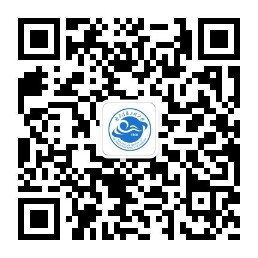 国际合作与交流处港澳台事务办公室2021年5月短期交流项目日本早稻田大学奖学金项目项目地点：日本东京、大阪、京都项目时间：每年1月份、7月份项目概述：项目旨在推动国际化教学进程，拓宽中日大学互教互学道路，积极促进中日两国青少年友好交流事业，以培养学生在学阶段的国际视野。项目分为大学课堂、企业考察、文化体验课程等部分。项目日程安排：见下表。日本早稻田大学冬季项目日程安排参考费用：304000日元 （约合18650元人民币）、每人将会获得NPO日中留学推进机构提供的 3万日元奖学金。费用包括：报名费、学费、海外意外保险费、邀请函国际邮递费、学费、欢迎会餐费、住宿费、课程期间交通费、欢迎会&欢送会餐费、集体活动时的门票。费用不包括：国际机票费及日本境内段机票、个人护照办理费、签证手续费、国内交通费、餐费、行李超重费、自由活动时产生的费用、个人购物消费、其它“费用包括”以外的费用。新加坡国立大学和500强企业访学实训项目项目地点：新加坡项目时间：每年2月份、7月份、8月份项目概述：项目包含「大学课程」、「企业实训」、「结业比赛」、「人文考察」四个部分。大学课程由新加坡国立大学资深教授及客座讲师执教，采用案例式全英文教学，最后结业汇报获得「结业证书」，优秀小组获得「推荐信」。同时，学生将在全球500强跨国企业参加实训，为期4天半，内容包括：企业内训、商务模拟、案例分析、市场调研、实训汇报。项目日程安排：见下表。新加坡国立大学“商业与金融”项目日程安排新加坡国立大学“创新管理”日程安排参考费用：16800元费用包括：大学课程费、500强企业实训费、杂费、住宿费、机场接送费、在新加坡大巴费、保险费、欢迎和结业午餐等。费用不包括：新加坡签证费用、往返机票、午晚餐餐食及其他个人消费。英国雷丁大学暑期营项目地点：雷丁大学白骑士校区项目时间：每年7月或8月项目概述：项目旨在通过两周的地道学习，让同学在了解正宗英国文化的同时，提升英语。项目日程安排：见下表。英国雷丁大学暑期营日程安排参考费用：1340英镑 （约合12000元人民币）费用包括：报名费、课程费、住宿费、文化参访费、海外意外保险费、邀请函国际邮递费。费用不包括：国际机票费、餐费、个人护照办理费、签证手续费、国内交通及其他个人购物消费。英国剑桥大学“未来科学家”课程项目地点：英国剑桥、伦敦、牛津项目时间：每年2月份、7月份项目概述：为期两周的课程将学习当下热点话题，结合剑桥名师的研究前沿和剑桥经典的教育理念，强化学生对未来科技创新发展的认知；与此同时，通过文化参访，带领学生学习英国历史，感悟英伦文化。项目日程安排：见下表。英国剑桥大学“未来科学家”课程日程安排参考费用：33800元费用包括：课程费、住宿费、伙食费、文化参访费、海外意外保险费、英国交通费。费用不包括：国际机票费、个人护照办理费、签证手续费、国内交通及其他个人购物消费。美国华盛顿大学语言文化课程项目地点：美国、西雅图项目时间：每年2月、7月项目概述：项目主要针对想要在纯英文环境中提升英语能力的同学设置的，课程将集中于四大英语技能的提高：阅读、写作、口语、听力。小班授课，通过课堂学习及活动安排深入了解美国社会与文化，同时入住寄宿家庭，体验原汁原味的美国本土生活。项目日程安排：见下表。华盛顿大学语言文化课程日程安排参考费用： 26600元人民币费用包括：项目报名费、学费、住宿申请费、住宿费、寄宿家庭工作日每天早晚两餐餐费、周末一日三餐餐费、接送机及项目管理费用。费用不包括：往返国际机票、签证费、保险费、个人生活费。美国哈佛大学“企业管理与幸福公开课”研学项目项目地点：华盛顿、纽约、波士顿项目时间：每年1月份、7月份项目概述：学生在接触哈佛“商业管理与领导力”专业课程的同时，将参观波士顿、纽约等人文和自然景观，与国际学生有更多的交流，增强全球公民的意识，提升自我科学化思维能力。项目日程安排：见下表。美国哈佛大学“企业管理与幸福公开课”研学项目参考费用：28680元费用包括：签证预约（1次）、课程学习、境外住宿、境外交通、全程医疗保险和意外伤害保险、游览门票、全程境外司机导游、翻译、签证辅导、行前辅导等。费用不包括：往返机票费、三餐费、护照费、学生出发前的交通费、境外个人消费。美国哈佛大学&麻省理工“人工智能与机器人”研学项目项目地点：纽约、波士顿项目时间：每年1月份、8月份项目概述：旨在通过哈佛大学或麻省理工学院教授的课程内容让项目同学对人工智能专业有更深入的了解，为以后进一步的学习奠定基础。项目同学将参观多家美国500强机器人公司，进入实验室一起和工程师们探索机器人的应用和发展。项目日程安排：见下表。美国哈佛大学&麻省理工“人工智能与机器人”研学项目日程安排参考费用：29680元费用包括：课程及教室费用；境外住宿费用；境外大巴交通费及相关费用；费用不包括：往返机票费用（项目方可协助统一购买机票）；签证费用；美国期间地铁费用；三餐费用；学生出发前交通费用；境外个人消费。美国加州大学伯克利分校暑期学分项目项目简介：南京信息工程大学与加州大学伯克利分校合作，面向本科生推出暑期学分项目，学生可以利用暑假3周或6周时间，作为伯克利全日制学生注册，与美国当地及其他国际学生一起进行专业课学习，暑期共有700余门课程开放。项目结束后会获得加州大学伯克利分校开具的官方成绩单。项目时间：Session D-6周项目：7月6日-8月14日Session E-3周项目：7月27日-8月14日Session F-3周项目：7月6日-7月24选派专业领域及外语要求：专业不限6周项目：托福80/雅思6.5/大学英语四级493/大学英语六级450分/专业英语四703周项目：ELS课程为主，不需要语言成绩参考费用：6周项目：8,300美元 （约人民币58000元）3周项目：5,850美元（约人民币40950元）费用包括：项目申请费、学费（6周项目5个学分，3周项目3个学分）、住宿费用、餐费、校方统收杂费及项目管理费用。费用不包括：往返国际机票、签证费用、个人生活费、若实际修读学分超过最低选修学分数，则多出的学分部分按照学校的学费标准补缴学费。报名截止时间： 每年3月31日美国加州大学洛杉矶分校暑期学分项目项目简介：南京信息工程大学与加州大学洛杉矶分校合作，面向本科生推出暑期学分项目，学生可以利用暑假6周时间，作为全日制学生注册，与美国当地及其他国际学生一起进行专业课学习，暑期共有600余门课程开放。项目结束后会获得加州大学洛杉矶分校开具的官方成绩单。项目时间：Session A-6周项目：6月22日-7月31日Session C-6周项目：8月3日-9月11日选派专业领域及外语要求：专业不限6周项目：托福79/雅思6.5/大学英语六级490分参考费用：6周项目：7,712美元 （约人民币54000元）费用包括：项目申请费、学费（6周项目8个学分）、住宿费用、餐费、校方统收杂费及项目管理费用。费用不包括：往返国际机票、签证费用、个人生活费、若实际修读学分超过最低选修学分数，则多出的学分部分按照学校的学费标准补缴学费。报名截止时间： 每年3月31日澳大利亚昆士兰大学语言文化课程项目地点：澳大利亚、布里斯班项目时间：每年1月份、7月份项目概述：项目主要针对想要在纯英文环境中提升英语能力的同学设置的，课程将集中于四大英语技能的提高：阅读、写作、口语、听力。小班授课，通过课堂学习及活动安排深入了解澳大利亚社会与文化，同时入住寄宿家庭，体验原汁原味的澳洲本土生活。项目日程安排：见下表。澳大利亚昆士兰大学语言文化课程日程安排参考费用：12800元费用包括：项目报名费、学费、住宿申请费、住宿费、寄宿家庭工作日每天早晚两餐餐费、周末一日三餐餐费、接送机及项目管理费用。费用不包括：往返国际机票、签证费、保险费、个人生活费。澳大利亚昆士兰大学英语提升课程项目地点：澳大利亚、布里斯班项目时间：约7月20日-8月21日（5周）项目概述：项目是针对想要提升社交和工作场合的英语沟通能力学生设计的，将集中于四大英语技能的提高：阅读、写作、口语、听力。通过课程的学习，提升词汇量与阅读理解能力，使得学生能够更加流利、清晰、准确、自信的使用英语进行表达和交流。项目一共有4门课程可供同学们选择，具体如下：通用英语（General English, GE）：针对想要提升社交和工作场合的英语沟通能力学生设计的，课程将集中于四大英语技能的提高：阅读、写作、口语、听力。通过课程的学习，提升词汇量与阅读理解能力，使得学生能够更加流利、清晰、准确、自信的使用英语进行表达和交流。高级英语交流技巧（Advanced English Communication Skills, AECS）：作为通用英语的最高级别，更具挑战性的提升英语听说读写能力。通过高级英语的学习，可以更好的与本土人进行交流沟通，更自如的运用英语讨论世界问题。国际商务沟通英语（English for International Business Communication, EIBC）：提升商业背景下的英语听说读写能力，学习商务术语和实践技能，学习编写工作环境中需要使用的各种类型的文档，积极参与会议讨论的技巧，并通过小组或个人演讲，提升口语技能。学术英语（English for Academic Purposes, EAP）：学习在写作中运用正确的、恰当的词汇、语法结构、写作技巧表达事实、想法和意见。将一系列阅读技能应用于实践。学习在讲座和对话过程中记笔记，将所学知识应用到雅思考试中。外语要求：英语要求根据选择的课程要求不同，具体请咨询老师参考费用：27000元费用包括：项目报名费、学费、住宿申请费、住宿费、寄宿家庭工作日每天早晚两餐餐费、周末一日三餐餐费、项目管理费用。费用不包括：往返国际机票、签证费、保险费、个人生活费。江苏高校学生境外学习政府奖学金项目项目简介：项目由江苏国际教育交流服务中心主办，旨在加强与世界百强大学的紧密合作，选派省内优秀本科生利用暑期前往美国宾夕法尼亚大学、英国剑桥大学、加拿大多伦多大学、澳大利亚墨尔本大学、台湾大学、香港大学等境外知名大学进行为期4-5周的学分课程学习。学科领域涉及经济学、管理学、工学、理学、文学、医学、法学、教育学、艺术学等学科门类，约45门课程。学生学习期满回校后，由我校根据境外大学提供的课程结业证书及学业成绩单，对其修读课程进行学分认定，记入学生成绩系统。项目费用：每个课程的费用根据境外学校所在地区经济水平及课程内容安排有所不同，约为5-7万元，参加项目的学生可获得省政府和学校配套经费资助共2万元。另外，有部分同学可享受全额资助，享受省政府全额补贴。报名对象：根据省教育厅文件，我校除应届毕业生、港澳台学生和外国留学生以外的所有计划内招生的在校本科生都可以申报参加该项目。项目时间：7月中旬-8月中旬遴选标准及流程：（一）部分资助项目1．遴选标准（1）具有中国国籍，热爱祖国，具有良好的政治素质，身心健康，无违法违纪记录；（2）具备扎实的专业基础，较强的学习和交流能力，综合素质好，学习成绩优良，具有较好的发展潜力；（3）具备良好的英语水平，达到境外大学项目设定要求。2．遴选流程（1）学生个人提出申请并网上在线填报志愿；（2）学校评审、汇总、公示、上报；（3）学校通知学生缴费；（4）省教育厅根据缴费情况确定拟录取名单并公示；（5）省教育厅公布正式录取名单。（二）全额资助项目1．遴选标准（1）具有中国国籍，热爱祖国，具有良好的政治素质，身心健康，无违法违纪记录；（2）具备扎实的专业基础，较强的学习、科研能力和交流能力，综合素质好，学习成绩优异，具有较好的发展潜力，在校期间曾获得国家励志奖学金,或同时获得国家奖学金与国家助学金；（3）具备优秀的英语水平，达到境外大学项目设定的英语语言要求，有较强的阅读及课堂学习交流能力；（4）无因私出境经历。2．遴选流程（1）学生个人提出申请并网上在线填报志愿；（2）学校评审、汇总、公示、上报；（3）省教育厅审定并公示；（4）省教育厅公布录取名单。咨询电话：025-83335992/025-58695667官方网址：http://scholarship.jesie.org/附表：江苏高校学生境外学习政府奖学金项目课程寒暑假赴港澳跨国名企实习交流项目香港跨国名企实习项目（IBEP）从2009年成立至今，全国超过3万名高校精英参与项目。有关信息如下：一、项目概要项目旨在让本校优秀学生前往世界金融之都--香港，加入位于香港的跨国金融名企内部中，与来自全国各地的高校精英以及企业精英导师，进行为期7天的高压式职场培训实习。在香港的短短7天时间里，让学生浸泡式体验香港金融白领的职场生活，学习环球金融知识，体验国际知名企业文化，团队合作，接触国际名企香港区高层，争夺高层推荐信，为今后赴港留学申请，入职名企，提供具有含金量的背景材料。实习内容包括：环球金融市场分析，理财规划方案策划，投资案例分析，基金投资比赛，理财策划课程，客户案例分析演讲比赛，项目策划书撰写，职场领导力培训等内容。项目完成后，学生将收获到五份证书，包括国际顶级跨国企业的《项目完成证书》、《企业推荐信》、《理财策划书大赛证书》、《企业高层个人推荐信》以及《跨国名企实习OFFER》。二、可选择实习企业英国保诚金融集团（英国排名第一金融集团）美国万通金融集团 （全美前5大金融集团）美国友邦金融集团（AIA）（全美前5大金融集团）加拿大宏利金融集团（加拿大第一金融集团）安达金融集团（CHUBB）（香港顶级金融集团）中银集团（Bank Of China）（全球排名54金融集团）等多家知名国际跨国企业三、申请条件及费用：	1.不限专业、不限年级2.报名费用：480元（申请者需电话面试，面试不通过退还报名费用）3.项目费用：4000元4.住宿费用：约2350元（7天6晚；香港3-4星级酒店；两人间）中长期交流项目赴台湾高校交流一学期项目为推进我校一流特色高水平大学建设，深化两岸合作，给本科生提供更多的境外学习交流机会，我校与台湾大学、中央大学、中国文化大学、东华大学、中华大学、义守大学、静宜大学等高校签订协议。每学期将选派部分同学赴上述高校开展为期一学期的学习交流活动。学生结束交流返校后，南京信息工程大学根据学生所修课程及学分给予相应的学分认定。一、选拔对象和名额南京信息工程大学（不含滨江学院）相关专业全日制本科生，各学校最终交流生名额以学生实际报名情况及江苏省台办批复为准。台湾大学只针对大气科学类招生。二、申请条件1.政治立场坚定，拥护祖国和平统一方针，了解国家对台工作基本政策；2.身体健康、品德优良、心理素质良好，无违纪记录，具有较强的沟通能力；3.出境前已修课程成绩均合格，且之前没有参加过赴台交流。4.有良好的境外学习适应能力和一定的家庭经济负担能力。三、费用说明1.学生参加交换学习缴纳学费（部分学校有学费全免的名额）、学杂费、住宿费、在台生活费、出入境手续费、体检费及保险费等。费用因校而异，部分费用说明详见每学期发布的招生简章。2.除台湾大学、中央大学外，其余三所学校（中国文化大学、东华大学、中华大学）均提供1-2名免学费名额。3.学校设有专项奖学金，待赴台交流生完成交流返校后，学校为每位交流生发放奖学金（已享受台湾高校免学费的同学不再重复享受）。澳门城市大学学期交流项目为进一步推进学生国际化建设，给在校生提供境外学习的机会，基于我校与澳门城市大学的交换生协议，每学期将选派2名交换生赴澳门城市大学开展为期一学期的学习交流活动。学生结束交流返校后，南京信息工程大学根据学生所修课程及学分给予相应的学分认定。一、学校简介澳门城市大学是中国澳门地区的综合性大学。为粤港澳高校联盟、世界翻译教育联盟、世界旅游组织、国际设计艺术院校联盟、世界交通运输脱碳联盟、国际葡语大学联合会、亚洲规划院校联合会、国别和区域研究院系联盟成员高校，同时也是中国澳门同时具有学士、硕士、博士授予权的4所高校之一。2020年软科(SHANGHAI RANKING)中国两岸四地大学排名澳门城市大学位列89名，旅游休闲管理学科(Hospitality & Tourism Management)进入"2020软科世界一流学科排名"位列54名。二、选拔对象和名额我校在校生，本科生优先。免学费交换生2名，自费交流生名额不限。三、申请条件1.身体健康、品德优良、心理素质良好，无违纪记录，具有较强的沟通能力；2.出境前已修课程成绩均合格；3.有良好的境外学习适应能力和一定的家庭经济负担能力。四、费用说明1. 2名交换生免学费，但仍需缴纳住宿费，住宿费约13700港币（约11371元）。自费交流生需缴纳学费，学费约3万港币（约24900元）一学期（设计艺术类课程3.5万港币）（约29050元）；2. 学生可根据《南京信息工程大学在校本科生出国（境）交流奖学金管理办法（修订）》(校发〔2019〕7号)申请奖学金资助。澳门科技大学学期交流项目为进一步推进学生国际化建设，给在校生提供境外学习的机会，基于我校与澳门科技大学签署的学生交流协议，每学期将选派优秀学生赴澳门科技大学开展为期一学期的学习交流活动。学生结束交流返校后，南京信息工程大学根据学生所修课程及学分给予相应的学分认定。一、学校简介澳门科技大学(Macau University of Science and Technology)，简称澳科大(MUST)，是澳门回归祖国后的第一所综合大学，为国际大学协会、粤港澳高校联盟、中国高校行星科学联盟、粤港澳空间科学与技术联盟创始成员和亚洲法律学会成员，是澳门第一所进入世界300强的大学。2020年9月2日，2021年"泰晤士高等教育世界大学排名(THE)"发布，澳门科技大学位列世界第251-300。二、选拔对象和名额我校在校生，本科生优先。交流生名额不限。三、申请条件1.身体健康、品德优良、心理素质良好，无违纪记录，具有较强的沟通能力；2.出境前已修课程成绩均合格；3.有良好的境外学习适应能力和一定的家庭经济负担能力。四、费用说明1. 1）报名费：500港币（约415元）；2）学费：原则上按照学分数收费：2600港币（约2158元）/学分；3）住宿费：学生可选择单人/双人住宿：单人住宿费：5,700港币（约4731元）/人/月；双人住宿费：3,400港币（约2822元）/人/月；4）保证金： 6000港币（约4980元）保证金。在学期结束后，如未损坏学校设施可全额退还。2. 学生可根据《南京信息工程大学在校本科生出国（境）交流奖学金管理办法（修订）》(校发〔2019〕7号)申请奖学金资助。五、课程安排及学分要求：原则上交流时长共18周，其中教学周15周，复习考试周3周。根据澳门科技大学交流生有关规定，赴澳交流生每学期修读不少于12个学分，最多修读18个学分。开学首两周内可根据实际情况加/退选科目。日本早稻田大学学期交流项目为进一步推进学校国际化建设，培养国际化高端日语人才，基于我校与日本早稻田大学签署的校际交流协议，我校学生可以赴早稻田大学学习一学期或一学年。学生结束交流返校后，南京信息工程大学根据学生所修课程及学分给予相应的学分认定。一、学校简介早稻田大学(Waseda University)，简称早大，是一所位于日本东京都新宿区的世界著名研究型综合大学 。在2018-2019年CWUR世界大学排名中，位居全球第303位。 在2020年QS世界大学排名位居第196位。在2018年usnews世界排名位居第357位。二、选拔对象和名额日语专业学生，原则上优先推荐大二、大三学生。基于两校协议，每学年可选派6-8名学生。三、申请条件1. 原则上GPA要求3.0及以上。；2.身体健康、品德优良、心理素质良好，无违纪记录，具有较强的沟通能力；3.有良好的境外学习适应能力和一定的家庭经济负担能力四、课程内容及特色日语基础课程、日语应用课程，含阅读、写作、口语、翻译、日语演讲等技能训练；1）通过各式各样分门别类的课程学习，掌握生活中方方面面的日语；2）本土学生志愿者为留学生的日语学习提供各种帮助。五、费用说明1. 学生需缴纳课程报名费及学费：报名费25000日元（约1500元），半年学费505200日元（约30000元）/一年学费978400日元（约58500元）；住宿费约3000元/月（2-3人/间）；生活费约2000元/月。。2. 学生可根据《南京信息工程大学在校本科生出国（境）交流奖学金管理办法（修订）》(校发〔2019〕7号)申请奖学金资助。爱尔兰沃特福德理工学院学期交换项目为进一步推进学校国际化建设，给在校生提供多元化学习机会，基于我校与爱尔兰沃特福德理工学院（WIT）签署的交换生协议，每学期将选派优秀学生赴WIT交流一学期，其中择优2名同学免交学费。学生结束交流返校后，南京信息工程大学根据学生所修课程及学分给予相应的学分认定。一、学校简介WIT是一所国立大学，由爱尔兰政府直接拨款于1970年建立，是除了都柏林大学以外最大的理工学院。WIT曾多次被《星期日泰晤士报》评为“爱尔兰理工学院之星”，在全球高校网（4ICU）国家高校排名爱尔兰大学中位列第九。WIT即将与爱尔兰卡洛理工学院合并成为爱尔兰东南理工大学。卡洛理工学院现有在校学生8300余人，是爱尔兰东南地区规模最大、设施最先进、就业率最高的公立理工学院之一。目前爱尔兰政府已通过该项合并计划，预计2022年完成合并，打造世界级理工大学。二、选拔对象和名额大二及以上全日制在校生，名额不限。三、申请条件1.原则上要求均分70及以上，且具备一定的英语水平；2.身体健康、品德优良、心理素质良好，无违纪记录，具有较强的沟通能力；3.有良好的境外学习适应能力和一定的家庭经济负担能力。四、费用说明1.学费约5000欧元/学期，住宿及生活费约800-1000欧元（约6248-7810元）/月。2. 基于我校与WIT签署的交换生协议，原则上WIT每学年为我校提供2个免学费名额。3. 学生可根据《南京信息工程大学在校本科生出国（境）交流奖学金管理办法（修订）》(校发〔2019〕7号)申请校际交流奖学金资助。澳大利亚昆士兰大学学期课程该学期课程集中于四大英语技能的提高：阅读、写作、口语、听力。通过课程的学习，提升词汇量与阅读理解能力，使得学生能够更加流利、清晰、准确、自信的使用英语进行表达和交流。课程结束后，英语专业的学生可凭相应的成绩证明兑换学分。通用英语（General English, GE）：针对想要提升社交和工作场合的英语沟通能力学生设计的，课程将集中于四大英语技能的提高：阅读、写作、口语、听力。通过课程的学习，提升词汇量与阅读理解能力，使得学生能够更加流利、清晰、准确、自信的使用英语进行表达和交流。高级英语交流技巧（Advanced English Communication Skills, AECS）：作为通用英语的最高级别，更具挑战性的提升英语听说读写能力。通过高级英语的学习，可以更好的与本土人进行交流沟通，更自如的运用英语讨论世界问题。国际商务沟通英语（English for International Business Communication, EIBC）：提升商业背景下的英语听说读写能力，学习商务术语和实践技能，学习编写工作环境中需要使用的各种类型的文档，积极参与会议讨论的技巧，并通过小组或个人演讲，提升口语技能。学术英语（English for Academic Purposes, EAP）：学习在写作中运用正确的、恰当的词汇、语法结构、写作技巧表达事实、想法和意见。将一系列阅读技能应用于实践。学习在讲座和对话过程中记笔记，将所学知识应用到雅思考试中。外语要求：英语要求根据选择的课程要求不同，雅思5.0至6.0不等。项目周期：16周参考费用：66000元费用包括：项目报名费、学费、住宿申请费、住宿费、寄宿家庭工作日每天早晚两餐餐费、周末一日三餐餐费、项目管理费用。费用不包括：往返国际机票、签证费、保险费、个人生活费。美国加州大学伯克利分校学期交流项目一 、学校简介加州大学伯克利分校（简称UC Berkeley）成立于1868年，是美国著名的公立研究型大学，也是世界级顶尖名校之一，位于加利福尼亚州拥有百年历史的小城-伯克利市。UC Berkeley 被公认为是加州大学系统下面的旗舰院校，同时也是加州大学里面成立最早的分校。UC Berkeley 的大学排名一直名列在全美和世界院校的前列。2020年U.S. News世界大学排名第4名。二 、项目概况及特色学生将作为UCB全日制学生注册，与美国当地及其他国际学生一起进行专业课学习，零距离体验原汁原味的世界级公立名校学习氛围，与世界各地顶尖学者及学生进行脑力激荡；本科学生均可修读对应阶段的UCB专业课程，获得学分及成绩单，并有机会获得老师推荐信，为之后申研就业助力；学生可注册12-18学分/学期（3-6门课程）；持F-1学生签证入境，为之后再赴美国留下良好入境记录；三、 录取要求托福：90 / 雅思：7.0GPA: 3.5 / 4.0四、 项目时间及申请截止时间五、 申请材料项目申请表英语能力证明大学官方成绩单护照扫描件银行存款证明六 、项目费用：总费用约：$19,300（折合人民币约135100元），其中包括：申请费：$100、学费：$14,400/学期、住宿费（三人间标准）约：$4,000、项目管理费$800；不包括：签证费用、个人生活费用及国际机票费用。美国加州大学圣芭芭拉分校学期交流项目一、学校简介加州大学圣芭芭拉分校（University of California, Santa Barbara简称UCSB）属于加利福尼亚大学系统，是美国顶尖的以研究科学为主，且学术声望非常高的研究性公立大学。校园两面环海并拥有紧邻著太平洋的一片美丽迷人的海滩，环海面积达1000英亩。加州大学圣塔芭芭拉分校在2018 US NEWS世界大学排名第28名，2019 US NEWS美国大学排30名；在2017年度世界大学学术排名(ARWU) 位列全球第45名，多个专业全美名列前茅。项目概况及特色学生将作为UCSB全日制学生注册，与美国当地及其他国际学生一起进行专业课学习，零距离体验原汁原味的世界级公立名校学习氛围，与世界各地顶尖学者及学生进行脑力激荡；本科学生均可修读对应阶段的UCSB专业课程，获得学分及成绩单，并有机会获得老师推荐信，为之后申研就业助力；每学期最低修读12学分，对应3-4门课程；持F-1学生签证入境，为之后再赴美国留下良好入境记录；三、选课说明UCSB全科开放，学生可根据自己的专业情况选择合适的课程，可选选课链接：主校课程：https://my.sa.ucsb.edu/public/curriculum/coursesearch.aspxExtension课程：http://extension.ucsb.edu/search/publicCourseAdvancedSearch.do?method=load四、录取要求全日制大二以及本科生或研究生；GPA : 3.0/4.0；英语：托福 80 / 雅思6.5 / CET 4: 530 / CET 6: 500；注：英语成绩不达标者，需修读1-2门语言强化课程，详情如下：五、项目时间冬季学期：01月03日 –03月20日（报名截止日期：11月1日）春季学期：03月26日 –06月12日（报名截止日期：1月1日）秋季学期：09月20日 –12月13日（报名截止日期：3月15日）六、申请材料项目申请表、英语能力证明、大学官方成绩单、护照扫描件、银行存款证明七、项目费用说明：总费用约$11945（折合人民币约83615元），其中包括：申请费：$200、学费（含12学分）：$7,445、住宿费（校内双人间标准）：$4,300；不包括： 签证费用、个人生活费用及国际机票费用。美国加州大学洛杉矶分校学期交流项目一、学校简介加州加州大学洛杉矶分校（简称UCLA）位于美国加利福尼亚州洛杉矶市西木区（Westwood），是加利福尼亚大学系统中的第二所大学，也是加州系统中最大的学校，和加州大学伯克利分校（UC Berkeley）齐名是美国乃至世界最顶尖的综合大学之一。最新US NEWS世界大学排名，UCLA排名第14名。二、项目概况及特色学生将作为UCLA全日制学生注册，与美国当地及其他国际学生一起进行专业课学习，零距离体验原汁原味的世界级公立名校学习氛围，与世界各地顶尖学者及学生进行脑力激荡；本科学生可以修读UCLA人文社科学院和Extension开设的各类课程,获得学分及成绩单，并有机会获得老师推荐信，为之后申研就业助力；每学期可修读12-18学分，对应3-6门课程；持F-1学生签证入境，为之后再赴美国留下良好入境记录。三、选课说明学生可以修读UCLA人文社科学院和Extension开设的约100门课程，可选选课链接：主校课程：https://sa.ucla.edu/ro/Public/SOCExtension课程：https://www.uclaextension.edu/search/courses/1121/all/all/all/all?search=&page=0四、录取要求全日制大二以及本科生或研究生；GPA : 3.0/4.0；英语：托福 100 / 雅思7.0；未达标者需要读一门语言课程五、项目时间冬季学期：01月03日 –03月20日（报名截止日期：10月15日）春季学期：03月26日 –06月12日（报名截止日期：1月1日）秋季学期：09月20日 –12月13日（报名截止日期：5月1日）六、申请材料项目申请表、英语能力证明、大学官方成绩单、护照扫描件、银行存款证明七、项目费用说明：总费用约$14200（折合人民币约99400），其中包括：申请费：$300、学费(含12学分）：$9,650、住宿费：$3,250(三人间标准)、项目管理费：$1000；不包括： 签证费用、个人生活费用及国际机票费用。美国华盛顿大学学期交流项目一、学校简介华盛顿大学（University of Washington），简称UW，始建于1861年，位于美国西海岸西雅图，是世界著名的顶尖研究型大学。1974年以来，华盛顿大学每年所获得的巨额科研经费始终位居全球大学前三位，在国际学术界享有极高声望。华盛顿大学2018 US News世界大学排名第10名。二、项目概况及特色学生将作为UW全日制学生注册，与美国当地及其他国际学生一起进行专业课学习，零距离体验原汁原味的世界级公立名校学习氛围，与世界各地顶尖学者及学生进行脑力激荡；本科学生均可修读对应阶段的UW专业课程，获得学分及成绩单，并有机会获得老师推荐信，为之后申研就业助力；持F-1学生签证入境，为之后再赴美国留下良好入境记录。三、选课说明课程由以下三部分组成：1门学术建议研讨课（教育教育学院课程，3学分）1门Jackson School of International Studies提供的国际研究相关课程（政治、经济、环境等，5学分）2门全校范围内选修课程（结合自己专业情况选择，10学分）四、录取要求大二及以上的全日制本科生、研究生GPA要求：3.0英语要求：托福92分以上（单项不低于17）或 7.0 （单项不低于6.0）语言不达标者，可多选语言课程，详情请咨询项目指导老五、项目时间冬季学期：12月30日-3月20日 （报名截止日期：11月1日）春季学期：3月23日-6月 12日（报名截止日期：1月5日）秋季学期：9月18日-12月13日（报名截止日期：5月1日）六、申请材料项目申请表、英语能力证明、大学官方成绩单、护照扫描件、银行存款证明七、项目费用总费用约$12,219（折合人民币约85533元），其中包括：申请费：$50、学费：$7,995、住宿费（校内双人间标准）：$2,249、保险费(ISHIP): $385、录取文件快递费：$40、项目管理费$1,500；不包括：签证费用、个人生活费用及国际机票费用。英国剑桥大学克莱尔学院学期交流项目一、学校简介剑桥大学（University of Cambridge），是一所世界著名的公立研究型大学，采用书院联邦制，坐落于英国剑桥，其与牛津大学并称为牛剑，剑桥大学是英语世界中第二古老的大学，前身是一个于1209年成立的学者协会。剑桥大学位居泰晤士高等教育世界大学排名世界第3、QS世界大学排名世界第7、USNews世界大学排名世界第9、世界大学学术排名世界第3、泰晤士高等教育世界大学声誉排名世界第4。二、选课说明全程给学生定制课程，通识课程，小组讨论课，自选公开课，语言课程等，无特定专业要求。三、录取要求全日制大二及以上学生；雅思6.5，单项6.0， 托福90若无语言成绩或者低于此成绩，需要参加全英文面试，通过后才可以报名参加。四、课程开课时间7-9月、9-11月五、申请材料项目申请表、英语能力证明、大学官方成绩单、护照扫描件六、项目费用：15人以下无法出行；15-20人：费用95000人民币/人20人以上：费用90000人民币/人（包含住宿，每日早餐，教室教材费，课程费，活动费用，机构探访，英国期间 安排的交通费，图书馆注册费，人力资源等）不包含：护照办理费，签证费，往返机票费，每日午餐和晚餐费，学生个人消费。英国伦敦大学学院学期交流项目一、学校简介伦敦大学学院 (University College London），简称UCL，建校于1826年，位于英国伦敦，是一所享有世界声誉的综合研究型大学，英国金三角名校，与剑桥大学、牛津大学、帝国理工、伦敦政经学院并称G5超级精英大学。UCL在2014英国官方REF大学排名中科研实力以及影响力均位列全英第1，在2019ARWU世界大学学术排名中位列英国第3，在2020QS世界大学排名中位列世界第8。二、项目概况及选课说明伦敦大学学院Study Abroad Program面向全世界招收优秀学生。学生可以从46个学科、1000+课程中选择不同的课程组合学习，大多数初级课程不受国内所学专业的限制。课程学分：参加项目的学生每学期必须注册60个学分。每门课程按英国学分标准为15分，按美国学分标准为4分。课程难度：课程难度分为4个Level，Level 1对应本科入门级课程，Level 2/3对应本科中高级课程，Level 4对应研究生级别课程。课程查询：查询每个学科提供的课程（课程等级、时间、学分、学费），请访问：https://www.ucl.ac.uk/prospective-students/study-abroad-at-ucl/subjects三、录取要求1. 大二及以上在校生2. GPA不低于3.3/4.0，个别学科需达到3.7/4.03. 初级课程（Level 1）IELTS不低于6.5分（单项不低于6.0分）；或TOEFL不低于92分（阅读和写作不低于24分，听力和口语不低于20分）；中级课程（Level 2 & 3）IELTS不低于7.0分（单项不低于6.5分）；或TOEFL不低于100分（阅读和写作不低于24分，听力和口语不低于20分）；高级课程（Level 4）IELTS不低于7.5分（单项不低于7.0分）；或TOEFL不低于109分（阅读和写作不低于24分，听力和口语不低于20分）四、项目时间9月28日至2020年12月18日报名截止：2020年5月20日五、申请材料个人身份证扫描件、护照扫描件； 英文学术成绩单扫描件；语言成绩单扫描件；推荐信； 选课表；个人陈述（500词内）；学校确认函(Host Institution Slip)；签证所需材料将另行通知六、项目费用项目费用因课程难度而异，学费8456美元起，项目管理费15000元，不含签证费（约900元）、国际往返机票（约10000元）、餐费（约30英镑/天）、住宿费（约130-280英镑/周）、行李超重费、教材费、课外活动费、交通费、个人消费等。英国爱丁堡大学学期交流项目一、学校简介爱丁堡大学创建于公元1583年，位于英国苏格兰的首府爱丁堡市，是英国六所最古老、最大的大学之一，在英国乃至全世界一直享有极高美誉，被称为“北方的雅典”。QS世界大学排名在2020年将爱丁堡大学排名为世界第20位、英国第5位、苏格兰第1位，研究水平位列全英第5位，其中英语和英语文学、信息科学、数学和应用数学、兽医学、护理学、医学、社会政策和行政学、地球科学、环境科学、生物科学、教育学、历史学等均处于英国前5，世界前30。二、选课说明1.爱大每门课一般为20 credits（相当于4个美国大学学分，10个欧洲通用学分，国内大学3-4个学分，可根据本校具体情况转换），个别课程可能不满20 credits或高于20credits。为确保学生在项目期间的学习深度和效率，学校规定：每个学期只能选修60 credits的课程。2.爱丁堡大学下设三大学院，每个学期的可选课程请点击链接查看：https://www.ed.ac.uk/global/study-abroad/course三、录取要求1. 文商科大二在读及以上学生；理工科大一下及以上学生2. 在校期间未受处分且成绩优秀 3. GPA不低于：3.0/4.04. 雅思不低于6.5分（小分均不低于5.5分）；或托福不低于92分（且小项均不低于20分）；部分课程对小分有更高要求四、项目时间9月8日至2020年12月22日，报名截止： 5月20日五、申请材料1. 英文版成绩单扫描件2. 语言成绩单扫描件3. 推荐信4. 个人陈述（500词内）5. 签证所需材料将另行通知六、项目费用：总费用约：97400元，其中包括：课程费、学杂费 、项目申请费、材料邮寄、签证服务、海外保险、行前指导、抵达接机等费用；不包括：教材费、住宿费（约2500-3500英镑）、签证费（约900元）、餐饮费（约30英镑/天）、国际往返机票（约10000元）、个人生活费、购物消费。波兰交换生项目【院校介绍】   热舒夫信息技术与管理大学1996年，热舒夫信息技术与管理大学由热舒夫企业家促进协会创建，被列入波兰政府科学研究与高等教育名单的非公立高等教育机构中，并获得国家认证委员会的高度评价和认可。华沙理工大学华沙理工大学是一所公立大学，成立于1826年，在波兰及国际上享誉盛名。2020QS世界大学排名第521位。在波兰理工类大学中排名第一，其学历有相当的知名度并受到国际承认。【课程简介】国际管理专业（International Management）涵盖课程如下：宏观经济学、统计学、数学经济学、会计学等。计算机科学与信息系统专业（Computer Science and Information System）：涵盖课程如下：算法与数据结构、微分方程式、离散数学2、高级编程3、数据传输、人文科学、操作系统1、数据库、数值方法、面向对象设计、操作系统2、概率、图形环境下的编程、自动机与形式语言、计算机网络、计算机数据、多层应用程序开发、数值方法2、软件工程1、计算机图形学、软件工程2、人工智能基础、嵌入型系统（选修2）等【项目费用】※ 具体学费以当年波方学校官网公布的学费为准，汇率以汇款当日中国银行公布的汇率为准。热舒夫信息技术与管理大学：国际管理专业，学费约3万人民币（根据汇率略有波动）华沙理工大学：计算机科学与信息系统专业，学费约3万人民币（根据汇率略有波动）住宿费、伙食费及其他生活费自理。【申请资格】※ 大二、大三在读学生；热舒夫信息技术与管理大学面向金融、会计、管理类专业；华沙理工大学面向信息技术与计算机专业；※ 申请者须参加波方学校的面试（有合格的雅思或托福可免试）。匈牙利德布勒森大学交换生项目根据我校与匈牙利德布勒森大学（以下简称“德大”）签署的互派交换生合作协议，我校每年选派优秀本科及研究生赴匈牙利德布勒森大学交换学习。一、学校简介匈牙利位于欧洲中心，既是欧盟的正式成员国，也是受申根协定保护的国家。德布勒森大学位于匈牙利第二大城市德布勒森，成立于1583年，是匈牙利最负盛名的国立大学之一。德大有约3万名在校生，14个学院，1500多名教职人员。二、交换生选拔1、交换生名额：5名2、交换学习时间： 9月入学，学习期限为一学期3、授课语言：英语4、选拔范围：交换生项目须在双方学校均有设置的专业开展，德大全英文授课专业详见德大网站：http://edu.unideb.hu/page.php?undergraduate_programs&id=6;http://edu.unideb.hu/page.php?graduate_programs&id=75、选拨条件德大将通过申请材料审核和视频面试对申请人的专业匹配度、英文水平及学习成绩进行综合评价。德大要求申请人能够在全英文环境下听课、参与讨论、完成作业、论文及考试，原则上须达到CEFR的B2等级（约雅思6分水平），德大将通过视频面试甄别申请人英语水平。三、学分认定交换生须在项目负责人的指导下选择与自己专业相近的课程。交换生须在德大参加所修课程的考试，由德大提供考试成绩报告单，我校按照相关规定兑换学分。四、费用情况1、交换生在德大学习期间须向南京信息工程大学正常缴纳学费。2、德大按照两校合作协议免收交换生学费。其它费用如出国杂费、国际旅费、生活费由交换生自理。生活费预算详见德大网站：http://edu.unideb.hu/page.php?cost_of_living&id=171。3、成绩优秀的前2名交换生将获得由德布勒森大学提供的额外奖学金资助,资助内容包括:生活费2600欧元/学期及旅行津贴。澳大利亚拉筹伯大学计算机科学与IT研究实习项目一、项目简介拉筹伯大学为合作大学的学生提供了参加短期研究实习的机会。该研究实习项目课程紧凑、全英文浸入，其研讨会涉及计算机科学和IT等新兴话题。了解研究技能的重要性，熟悉研究步骤。 遵循定制的研究实习计划，学生将不仅获得有趣的研究知识，还将接触如何进行项目研究。二、项目周期：12周三、涉及领域1、人工智能、数据科学与分析（墨尔本校区）2、互联网（墨尔本校区）3、人机交互及可视化（墨尔本校区）4、智慧联网（墨尔本校区）四、项目安排1、工作坊（共16小时）每个研究领域在前两周有8个小时的研讨会2、研究项目（每周或每两周与导师开一次例会）学生将与导师一起进行项目研究3、报告（7,000字附件报告）学生需要在第12周结束前提交最终报告五、项目特色学生将：了解澳大利亚的政治、社会、经济基础；建立在计算机科学和IT领域内开展项目研究的信心和能力；获得拉筹伯大学的正式结业证书；来自海外具有较强动手、研究能力的应届毕业生和研究生，有望进一步提高其研究能力六、项目费用课程费用为5,000澳元。 如果学生寻求后勤方面的帮助（例如住宿，交通），需安排5,000欧元的额外费用，其中包括3-4星级酒店、双人房、机场接送服务、早餐。*所有费用均基于酒店双人房，单人住宿将加收附加费。费用按每组10人计算，不包括国际航班、护照和签证申请费、个人费用、电信费、保险、已付费的酒店客房服务以及其他未列出的费用。双学位项目中国教育国际交流协会1+2+1双学位项目《中美人才培养计划》121双学位项目是教育部所属中国教育国际交流协会（CEAIE）、中教国际教育交流中心（CCIEE）和美国州立大学于学院协会（AASCU）共同管理的新型中美高等教育双向交流与合作项目。项目旨在通过创新人才培养模式，培养国际创新型人才。截至目前，共有160所中美大学参加项目，其中中方大学122所，美方大学38所。一、项目类型《中美人才培养计划》121双学位项目分为两部分：本科生部分和硕士研究生部分。（1）本科生部分从参加该计划的中方大学中选拔本科低年级学生，到参加该计划的美方大学学习两年课程，然后返回中方大学完成剩余课程，学生可在四年内同时获得中美大学本科毕业证书和学士学位；（2）硕士研究生部分直接从参加该计划的中方大学中选拔硕士研究生一年级学生，到参加该计划的美方大学学习约3个学期，然后返回中方大学完成毕业论文，学生可在三年内同时获得中美大学研究生毕业证书和硕士学位。二、申请条件（1）在校本科或研究生一年级学生均可申请，多数美方大学要求申请学生第一学期平均成绩达到70分以上，本科二年级学生经所在学院同意也可申请；研究生申请学生大学本科阶段及研究生阶段成绩良好；（2）申请学生英语成绩良好；（3）身体健康，有良好的学习习惯，较强的独立生活及新环境适应能力，无不良嗜好；有一定的经济能力，愿意遵守项目的相关规定。三、项目费用赴境外学习的学费以美方大学实际的收费为准，可参照项目报名通知的相关文件。四、报名时间项目报名时间一般在每年的上半年，下半年赴美方大学学习。南京信息工程大学-英国曼彻斯特大学2+2项目一、学校简介曼彻斯特大学（The University of Manchester），英国大学中世界排名最高的八大最著名学府之一，世界50强顶尖名校，历年最高世界排名为全球第26名，英国著名的六所“红砖大学”之首，英国“常春藤联盟”罗素大学集团的创始成员之一，始建于1824年，位于英格兰第二繁华城市曼彻斯特。二、曼大地球与环境科学学院简介   曼大地球与环境科学学院成立于2016年；其出色的教学水平、令人兴奋的专业（可在国内外进行实地考察）、令人惊叹的科研研究设施支持以及才华横溢的学生，均被世人所称赞。地球环境科学是我们星球未来不可或缺的一部分，其毕业的学生有着出色的就业前景，并对周围的世界有更深入的了解。三、项目内容南信大大气科学学院（及大气科学类相关学院）或环境科学与工程学院已修完2年学士学位课程并取得相应学分的学生，可分别进入曼大地球与环境科学学院攻读大气方向或一般方向剩下两年课程，顺利完成2年学业者，可获得曼大环境科学学士学位及南信大学士学位四、选拔条件：大气科学学院、大气物理、应用气象等大气科学类相关学院、环境科学与工程学院二年级学生；英语雅思成绩6.5分及以上；在南信大的第三学期期末，学科专业课程整体达78分；在接受地球环境科学学院的学术人员面试时，应达到曼大可接受的标准。五、费用说明：在曼大交流期间，需向曼大支付海外学术标准学费（可享受相应优惠政策：按当年曼大注册学费的90%支付），具体学费金额在学生注册时可查，详情请访问曼大网站 www.manchester.ac.uk南京信息工程大学-澳大利亚昆士兰大学2+2项目一、学校简介昆士兰大学（The University of Queensland），是澳大利亚顶尖学府、常春藤名校联盟“八大名校”之一，在2017-2018 QS大学排名中位居世界第47位 ，US NEWS排名世界第45位 ，均处于世界排名前1%位置，稳居澳洲大学前三。二、项目简介   依据我校与昆士兰大学签署的合作协议，学生第一、二学年在我校学习，第三、四学年赴昆士兰大学交流学习，两校学分互认。学制四年，完成学业，成绩合格，将获得我校及昆士兰大学各自颁发的学士学位以及我校颁发的本科毕业证书。依据协议规定，与昆士兰大学合作专业为电气工程及其自动化专业、计算机科学与技术专业。 选拔条件：计算机与软件学院、自动化学院及相关专业学院二年级学生；具备良好的英语能力，原则上要求雅思成绩6.5分及以上；学术水平良好，无挂科现象。四、费用说明：在昆士兰大学交流期间，需向昆士兰大学支付海外学术标准学费，具体学费金额在学生注册时可查，详情请访问昆士兰大学官方网站。南京信息工程大学-澳洲麦考瑞大学2+2项目一、学校简介麦考瑞大学（Macquarie University)建于1964年，以“The Father of Australia”之称的Lachlan Macquarie总督命名，致力于成为澳大利亚领先的研究型大学，学校有约37,000名学生，其中约8，000名海外留学生来自于71个不同的国家，教职员2,221名。麦考瑞大学高质量的教学和科研水准获得QS WORLD UNIVERSITY RANKINGS八个项目的5星认证。其中，注册会计师CPA课程和注册金融CFA课程全澳排名第1，在以会计、金融、精算为代表的商科及传媒类学科在世界上享有盛名，均位列全球QS专业100强。二、项目简介   依据我校与麦考瑞大学签署的合作协议，学生第一、二学年在我校学习，第三、四学年赴麦考瑞大学交流学习，两校学分互认。学制四年，完成学业，成绩合格，将获得我校及麦考瑞大学各自颁发的学士学位以及我校颁发的本科毕业证书。依据协议规定，与麦考瑞大学合作专业为金融工程、会计学。选拔条件：计算机与软件学院、自动化学院及相关专业学院二年级学生；2、具备良好的英语能力，原则上要求雅思成绩6.5分及以上；3、学术水平良好，无挂科现象。四、费用说明：在麦考瑞大学交流期间，需向麦考瑞大学支付海外学术标准学费，具体学费金额在学生注册时可查，详情请访问麦考瑞大学官方网站。南京信息工程大学-澳大利亚拉筹伯大学3+1项目一、学校简介拉筹伯大学（LaTrobeUniversity）始建于1967年，是澳大利亚一流大学之一，以其出色的教学水平和创新精神在全世界享有盛名。拉筹伯大学被公认为是教学研究方面最活跃的澳大利亚大学之一。而且，它是一所在教学、科研和职业培训方面处于领先地位，享有国际声誉的综合性大学。保持一流国际标准，发挥优良治学传统、重视教学方式创新，营造平等自由学术氛围是其一贯的办学宗旨。二、科学健康与工程学院简介   科学健康与工程学院有9个分支学院和4个部门组成，其下设的计算机科学与信息技术系旨在为跨学科研究、国际合作和培育创新创业创造良好的氛围，其计算机科学专业全球前400，与领先行业公司如思科和亚马逊密切合作，共同设计课程。其研究范围包括:人工智能和数据科学、计算教育和技术、网络安全、数字犯罪和网络、物联网和颠覆性技术、可视化和交互式媒体。计算机科学与信息技术系拥有最先进的计算机实验室，且注重为学生提供行业实习合作等机会。 三、3+1项目介绍学生可在三年级或四年级时申请该项目，申请成功者，将赴拉筹伯大学科学健康与工程学院计算机科学与信息技术系就读剩下课程，顺利毕业后可获南信大本科学士学位及拉筹伯大学相关专业学士学位。选拔条件人工智能、信息工程、信息管理与信息系統等人工智能、计算机与信息管理类专业方向三年级、四年级学生； 英语雅思成绩6.0分及以上（小分不低于6.0）；在南信大前三年的学科专业课程整体不低于70分。五、费用说明：在拉筹伯大学学习期间，需向拉筹伯大学支付国际生标准学费。具体学费金额和可申请的奖学金选项在申请时可查，详情请访问拉筹伯大学网站www.latrobe.edu.au.升学类项目澳门大学硕士研究生保荐入学一、院校简介澳门大学（简称澳大，Universidade de Macau / University of Macau），于1981年3月28日始建，坐落于中国澳门，是澳门第一所荣获AACSB认证的现代大学，为中欧商校联盟、“一带一路”国际科学组织联盟创始成员。该校于2014年8月正式迁入位于横琴岛的新校区。据2019年8月学校官网显示，学校校园面积约一平方公里；设有10个学院，约130多个学位课程；拥有学生10143人，其中本科生7141人，研究生3189人；截至2018年12月，澳门大学全职工作人员总数1538人。二、硕士推免简介经国家教育部批准，澳门大学获准于在内地具有研究生推荐免试(推免)资格的高校招收优秀应届本科推免生来澳攻读硕士及博士(直接读博)学位。申请报读澳门大学的推免生不占用其本科就读学校的推荐免试研究生指标，但须获得本科就读学校的推荐免试研究生资格。三、申请要求：1、院校背景：应届本科毕业生，现就读澳门各大学、或就读于本校已签署合作协议的	内地高等教育院校；2、申请材料:申請表,个人陈述,推荐表2封,本科阶段(大学一年级至大学三年级)成绩	单,在读证明等;3、语言要求：大学英语考试(CET)六级430分及以上;托福(TOEFL)书面考试550分/网	上考试80分;雅思6.0或以上;英语专业考试四级(TEM4)或八级(TEM8)；四、费用说明(澳门币)：理学硕士(国际综合度假村管理):3090；其他课程:2650；住宿费等其他生活费自理。五、申请日期：硕士学位课程 : 每年8月15 日至10月15日之间六、 参考网站：https://grs.um.edu.mo/?lang=zh-hant澳门城市大学硕士研究生保荐入学一、院校简介澳门城市大学是澳门地区的综合性大学。为粤港澳高校联盟、世界翻译教育联盟、世界旅游组织、国际设计艺术院校联盟、世界交通运输脱碳联盟、国际葡语大学联合会成员高校，同时也是澳门同时具有学士、硕士、博士授予权的4所高校之一。大学现设有研究院/所/中心11个，包括葡语国家研究院、心理分析研究院、数据科学研究院、教育部人文社科重点研究（伙伴）基地—澳门社会经济发展研究中心、一带一路研究中心、艺术教育研究中心、澳门旅游博彩研究所等。大学科研团队持续承接包括国家自然科学基金、澳门基金会、澳门特区政府政策研究室、澳门高等教育局、澳门贸易投资促进局等机构委托之科学研究项目。二、硕士推免简介为鼓励优秀应届生毕业生报读本大学硕士研究生学位课程，特制定保荐入学办法。三、申请要求：1、应届本科毕业生，现就读澳门各大学、或就读于本校已签署合作协议的内地高等教育院校；2、本科阶段成绩优秀，须满足下列条件之一：•参加当年全国硕士研究生入学考试且初试总成绩达国家一区A类线者•本科在读报名之前六个学期成绩绩点达到GPA>=3.2(4分制),或GPA>=4(5分制），	或平均成绩80分以上；•4分制GPA达2.8以上（5分制GPA>=3.0,或平均成绩75分以上），并获得“校	级优秀学生干部”称号者，或取得省部级以上特别优秀的研发、创新、创业、学术	成果者。3、学生学风端正，无任何考试作弊或严重违纪记录；4、学生品德优良、身心健康、成绩优秀，有较强的创新精神、具备独立思考工作能力四、申请时间：每年11月1日至2月20日之间。五、参考网站：https://cityu.edu.mo/zh/澳门科技大学硕士研究生保荐入学一、院校简介澳门科技大学（英语：Macau University of Science and Technology；简称澳科大、MUST）建校于2000年，是澳门本地规模最大的综合型大学，为国际大学协会、亚太大学联合会、中国高校行星科学联盟、粤港澳空间科学与技术联盟 、粤港澳海洋科技创新联盟、粤港澳大湾区物流与供应链创新联盟、粤港澳高校联盟 、海峡两岸暨港澳防灾减灾即永续发展大学联盟及亚洲法律学会成员高校，也是海峡两岸暨港澳最年轻的二十强大学。澳门科技大学在泰晤士高等教育（Times Higher Education）发布的2020年世界大学排名中位列世界251-300名，为澳门高校之首，港澳地区第六名，与中山大学同一区间，在内地仅仅次于清北和华东五校；在2019年QS亚洲大学排名中位列229位；在2019年ARWU世界大学学术排名中，位列世界501-600区间；在2019年中国•两岸四地大学排名中列第20位，连续五年获得澳门第一。二、硕士推免简介为鼓励优秀应届生毕业生报读本大学硕士研究生学位课程，特制定保荐入学办法。三、申请要求：1、应届本科毕业生，现就读澳门科技大学、或就读于本校已签署合作协议的内地高等教育院校；2、本科阶段学习成绩优秀，本校本科在读学生在读报名之前六个学期成绩绩点达到		GPA>=3.5(4分制),非本校在读学生请参照此标准；3、符合相关课程报考要求（详情参阅招生简章）；4、品德优良、学风端正，无任何考试作弊或违纪行为。四、申请日期每年10月9日至11月15日之间五、参考网站：https://www.must.edu.mo/香港教育大学保送教育学硕士研究生项目一、学校简介 香港教育大学（前身，香港教育学院，于 2016 年 5 月更名）是香港以师范教育为本的大学，前 称为香港教育学院，是八间大学教育资助委员会辖下的法定公立大学之一，为京港大学联盟、粤港 澳高校联盟、沪港大学联盟成员。其教育学在 QS 大学排名中名列世界第 15 位，亚洲第三位。 二、项目特色 香港教育大学与我校有着密切的交流与沟通，其研究生院院长每年来我校为申请人进行入学面试，大大缩短申请时间，提高申效率。  三、申请条件 1．应届毕业生或我校本科毕业生，成绩良好，具有学士学位； 2．雅思（IELTS）6.0；或托福（TOEFL）笔试-550、网考-80；或国家大学英语六级考试总分不低于 430 分；或其他同等资格。 四、申请材料 1．教务处盖章的在校成绩单 1 份 2．教务处盖章的在读证明 1 份 3．英语成绩复印件 1 份，原件备查 4．香港教育大学硕士课程申请表 1 份 5．个人简历 1 份 6．各类获奖证书 五、项目年限 1 年 六、报名及开学时间 报名时间：秋季入学：9 月初；春季入学：2 月上旬 报名截止时间：秋季入学：12 月初；春季入学：5 月中旬英国雷丁大学4+1本硕项目一、学校简介雷丁大学始建于1892年，现已成为一所集研究和教学一体的综合性大学，位于英国一流大学之列，曾 4次获得女王周年奖（Queen’s Anniversary Prize）。根据2014年NSS调查，89%的学生表示对其在雷丁的学习表示满意，这在所有英国大学中位列前茅。雷丁大学亨利商学院（Henley Business School），是英国最早成立的商学院（1945年），是欧洲顶尖商学院，是同时获得三重认证（AMBA, EQUIS, AACSB） 的商学院之一。雷丁大学一直为其在教学及研究领域取得的成果而骄傲，在最新的国家科研评估—英国大学科研质量调查（REF）中，雷丁大学有98%的研究成果取得世界认可，其中78%的研究被评为优秀级别（excellent）。二、项目简介雷丁大学和南京信息工程大学在江苏-英国高水平大学20+20联盟年会上签署了4+1合作项目，为我校本科毕业生前往雷丁大学进行硕士学习提供更多便利和优势。我校毕业生申请雷丁大学硕士课程，可获得10%的学费减免。三、申请要求1、本项目对我校所有应届本科毕业生开放申请；2、本项目适用于所有雷丁大学全日制硕士课程（雷丁大学开设的硕士课程，请见大学官网https://www.reading.ac.uk/ready-to-study/study/postgraduate-study.aspx）；3、学术要求：每个硕士课程的入学要求有所不同，具体请见雷丁大学官网课程页面。一般情况下，雷丁硕士课程要求学生达到英国本科2等1 （2:1）或2等2（2:2）同等水平。作为参考，换算为我校均分，一般为：2:1 对应为我校成绩为75%（亨利商学院要求会稍高）；2:2对应为我校成绩为 70%。4、语言要求：申请者应满足课程要求的英语水平要求（一般为雅思）。雷丁大学可接受的英语成绩详见http://www.reading.ac.uk/ad-englishtests.aspx 。四、申请方式申请者需通过雷丁大学申请平台在线提交申请，详见：https://www.risisweb.reading.ac.uk/si/sits.urd/run/siw_ipp_lgn.login?process=siw_ipp_app&code1=P_ADM&code2=0001      需准备的材料如下：◇在读证明和成绩单 ◇英语成绩（如有）◇个人陈述         ◇推荐信澳洲蒙纳什大学2+1+1.5本硕项目一、学校简介坐落于澳大利亚维多利亚州首府墨尔本，是一所蜚声国际的顶尖研究型大学，澳大利亚八校联盟、环太平洋大学联盟、英联邦大学协会和国际大学气候联盟核心成员，澳大利亚五星级大学，南半球首屈一指的学术重镇。学校于1958年由澳大利亚国会建立，是澳大利亚规模最大的密集研究型大学。蒙纳士大学位居2021QS世界大学排名第55位，2021U.S. News世界大学排名第48位。二、项目简介我校于2020年11月份与蒙纳什大学签订学生交流协议。依据协议相关规定，学生需在我校完成前两年课程学习，并赴蒙纳什大学完成第三年课程学习。顺利完成学业者，可获得蒙纳什大学授予的学士学位，均分60分以上者即可直接攻读蒙纳什硕士学位。满足我校毕业要求者，可相应获得南京信息工程大学本科毕业证书及学位证书。三、申请要求：1、应用气象学院相关专业二年级学生；2、语言要求：雅思6.5，其中小分不低于6.0；或托福79，其中阅读不低于13，听力不低于12，口语不低于18，写作不低于21；或PTE（学术类）不低于58，其中小分不低于50。3、本科阶段前两年所修课程平均分达到75分且无挂科者。四、费用说明：1、赴蒙纳什大学学习期间，需向蒙纳什大学缴纳学费，实际费用以当年官网公布为准；2、住宿费等其他生活费自理。美国密苏里大学堪萨斯市校区3+1+1本硕项目一、密苏里大学堪萨斯市校区密苏里大学堪萨斯市校区（UMKC）位于美国中部，是一所国际性研究型公立大学，成立于1929年，于1963年加入密苏里大学系统，成为该系统四所成员大学之一。学校设有12个学院，其中计算机与工程学院、管理学院、教育学院等均排名美国前列，被誉为“最具价值大学”---《普林斯顿评论》。二、UMKC计算机与工程学院获得Accreditation Board for Engineering and Technology, ABET认证的全美最佳学院之一。ABET是国际上最为权威的工程学专业认证机构。UMKC计算机与工程学院的课程致力于提升学生的专业技能、职业价值和发展潜力，由世界一流的教授执教，并带领学生进行世界领先的研究。其学士学位包括：土木工程、计算机科学、信息工程、机械工程、电气工程；硕士学位包括：土木工程、计算机科学、机械工程及电气工程。三、3+1+1项目简介学生可在大三时申请该项目，申请成功者，将赴UMKC就读大四阶段课程，顺利毕业后可获南信大本科毕业证书，成绩合格者将被直接录取为UMKC计算机与工程学院的研究生，学成后将获得UMKC硕士学位。申请者每学期可获得4000美金院长奖学金四、申请要求：1、计算机学院及各类工程学院相关专业本科三年级学生，具体专业如下：计算机科学、软件工程、大数据、人工智能、通信工程、土木工程、电子与电气工程、机械工程、自动化等；2、语言要求：雅思6.0或通过CET6；3、本科所修专业课程平均分达到70分。五、费用说明：1、本科阶段扣除奖学金后，一年学费约为$13834.88；硕士阶段扣除奖学金后一年学费约为$12390.76，实际费用以当年官网公布为准；2、住宿费等其他生活费自理。美国夏威夷大学3+2本硕项目项目简介本项目为有意愿在UHM攻读硕士学位的南信大本科生而创立。该项目将由南信大和UHM共同执行和管理。符合项目参加要求的南信大大气科学学院本科生将可以通过３＋２项目申请UHM大气科学系的大气科学专业硕士（Master of Science in Atmospheric Sciences）。该3+2项目秋季入学的申请截止日期为每年四月一日。学校简介夏威夷大学马诺阿分校（University of Hawaii at Manoa），创建于1907年，是位于美国夏威夷州檀香山马诺阿山谷的公立大学。夏威夷大学马诺阿分校是夏威夷大学系统的旗舰学校，环太平洋大学联盟成员。学校总人数超过2万，学校现有本科生13952名，55%为女生，转学的学生占11%，国际学生占5%。教师1136名，83%有相关最高学位，师生比例为1：11。学校现有19个学院，包括建筑学院、地球科学技术学院、人文艺术学院、教育学院、工程学院等。该校图书馆（有Sinclair Library、Hamilton Library及其它学院专门图书馆）总藏书量达340万册。该校共开设了87个本科学位、87个硕士学位和53个博士学位。三、申请要求：1、GPA：保持学分绩点（GPA）3.0以上（包括3.0）或相对应的百分制成绩；2、语言要求：TOEFL（iBT）不低于100分，IELTS不低于7.0。申请3+2项目的同学托能达到TOEFL（iBT）80分或IELTS6.5，将被有条件录取喂UHM3+2硕士生，入学后需参加UHM英语中心考试的学术英语水平考试，该考试结果用于确定学生是否需要在UHM攻读学术英语课程；3、专业及本科学位要求：面对大气科学专业大三年级本科生，完成南信大气象类本科专业前三年的学习，包括所有获得学士学位所需的必修课。毕业论文必须在学生硕士学习第一年期间完成，并交回至南信大考评，必须通过合格的考评成绩。四、费用说明：在UHM注册为硕士生期间，南信大3+2项目硕士生将按照非夏威夷居民研究生学费标准支付相应的学费以及UHM规定的杂费（学费数额以学生该学期所注册的学分数量计算）。美国纽约州立大学石溪分校全球运营管理硕士项目（大数据方向）一、项目简介石溪大学依据未来世界发展的趋势，并结合自身学科特色，文理兼招，为中国学生量身定制“全球运营管理硕士”（大数据方向）的直通车留学计划。参加该项目的学生在国内完成预备课程和2门必修核心课程，进入美国石溪大学学习一年即可完成硕士学业，并将获得双证（硕士学位证书+大数据证书）。二、学校简介美国纽约州立大学石溪分校，成立于1957年，是一所以研究见长的公立大学，享有公立常青藤的美誉。作为纽约州立大学系统的四个大学中心之一，石溪大学成立60年来，已经成为美国一流的教学和研究中心。近年的美国新闻与世界报道（US News）中排名如下：2019 US News美国大学本科综合排名第80名2017 US News世界大学综合排名第131名2017 US News全美公立大学排名第2名三、专业方向介绍根据学生本科知识体系的不同，石溪大学全球运营管理硕士（大数据方向）的分成两个专业类型：数据分析方向：针对工程、数学或计算机专业的学生；系统分析方向：专为人文学科专业学生设计，诸如商业、艺术、心理学、人文学科等专业四、项目申请要求1、大学三、四年级学生及取得学士学位的应往届毕业生；2、GPA大于等于3.0；3、英语成绩良好（CET4 425分及以上或相关成绩证明）可申请该项目，硕士最终录取要求：托福85分或雅思6.5分。五、项目周期和费用国内教学：0.5学年  3.5万人民币国外教学：1学年   约4万美元（以石溪大学官网公布为准）美国德克萨斯州立大学阿灵顿分校 MBA 工商管理硕士项目一、学校简介 美国德克萨斯州大学阿灵顿分校（UTA）商学所已有百年历史，是一所综合教学及研究的高等学府，以商业教育最为出名。UTA 是全美中西部前 50 名之优良大学，并且是美国德州大学系统第二大之分校。UTA 之商学院更在全美排名前 80 名，提供许多专业训练课程及学位。二、项目特色 1. 15 个月完成学位，节约留学时间和成本 2. 专业课程加入 ESL 英语培训，加强外语能力 3. 美国德克萨斯州立大学学籍，与美国本土学生文凭一致 4. 获得学位后如欲申请其他美国名校，无需再考托福、IBT 三、申请条件 1. 具有大学文凭 2. 本科期间 GPA3.0/4 及以上 3. 英文成绩 2 选一：TOEFL80 分以上、IELTS6.5 分以上 4. GMAT：550 分以上（经过美国德克萨斯州立大学面试合格，可免 GMAT 成绩） 四、申请材料 1. 入学申请表 2. 应届毕业生提交在读证明，毕业证明（需加盖教务处章） 3. 本科期间成绩单 4. 个人简历 5. 推荐信两封 6. 相关语言成绩证明（TOEFL80 分以上/IELTS6.5 分以上/大学英语 6 级） 7. 护照复印件（至少 6 个月有效期及以上）、3 张护照照片 8. 近 6 个月银行存款证明原件 3 份（至少 4.8 万美金以上/1.5 年所有费用预估）存款证明可由本人或亲友出具（若由亲友出具，请另缴交英文财力证明声明书） 五、项目年限 15 个月 六、报名及开学时间 春季入学：申请截止日期 10 月 31 日；开学日期：1 月 秋季入学：申请截止日期 5 月 15 日；开学日期：8 月 七、收费标准 1. 申请费：USD250（未通过申请者全额退还） 2. 学费： USD37,250 （45 学分） 3. 住宿费：约 USD550/月（具体情况视宿舍类型而定） 4. 餐食费：约 USD500/月 5. 学生保险费：USD1300 美国德克萨斯州立大学阿灵顿分校电气工程硕士研究生项目 一、学校简介 美国德州大学（共十五个分校）阿灵顿分校已有一百年以上的历史，是一所综合教学及研究的高等学府，以工程和商科教育最为出名。UTA 为美国德州大学系统第二大之分校，2018 年工程学 院研究生排名《美国新闻与世界报导》73 名。工程学院提供 11 个学士学位，14 个硕士学位和 9 个 博士学位专业课程。学校位于德州 Dallas 的心脏位置。 二、项目特色 该项目为 15 个月培养模式，学生在密集修读 15 门专业课程，授予 Master of Engineering in Electrical Engineering 学位。 三、申请条件 1．具有大学文凭或应届毕业生可申请 2．大学成绩总平均 GPA 达 3.25 以上（学生未达标者，可依综合能力评估） 3．英文成绩（3 选 1，TOEFL 83 分以上；IELTS 6.5 分以上；CET 6 并通过面试） 4．GRE 成绩为 720 分(单项分词汇不低于 400 分，写作不低于 3 分） 5．若未达到 3、4 项者，可在参加面试初试后参加德州大学中国境内预科英语培训或德州大学ESL 课程，完成后再参加面试复试 6．经美国德克萨斯州立大学面试合格者，直接申请 四、申请材料 报名时只需提交成绩单和相关语言成绩证明，面试通过后请提交以下材料 1．德克萨斯州立大学阿灵顿分校申请表 2．在读证明 3．中英文成绩单和毕业证明各一份（须加盖教务处章） 4．个人履历 5．推荐信 2 封 6．相关语言成绩证明 7．三张照片（护照标准） 8．近期 6 个月内银行存款证明原件三份（至少 4.8 万美元以上/1.5 年所有费用预估）。存款证明可由本人或亲友出具（若由亲友出具，请另缴交英文财力赞助声明书 Sponsorship Confirmation Form） 9．护照复印件（护照效期至少 6 个月有效） 10．项目课程说明签字版（中英文） 附注：大学应届毕业申请者，申请时需要提供到大四上学期中英文成绩单与在读证明原件，并 在毕业后提供校方中英文毕业证书学位证书及完整成绩单原件各一份 五、项目年限 15 个月 六、报名及开学时间 春季入学：申请截止日期 11 月 10 日；面试时间：11 月下旬；开学日期：1 月 秋季入学：申请截止日期 5 月 15 日；面试时间：6 月初；开学日期：8 月 七、收费标准 费用均由学生个人自行交付给美国德克萨斯州立大学阿灵顿分校。 1．报名费：250 美元（未通过申请者全退，报名费依当年学校公告为准）。 2．课程保证金：2000 美元，学生在获得电子录取信后，需缴交课程保证金以确任入学意愿，学校 得以颁发正本录取信与 I-20，此课程保证金为总课程费的一部分，学生若因签证不过，课程保证金将全 额退还；若因其他任何因素而放弃就读者，除需退回 I-20 与录取信外，其所缴课程保证金不予退还。 3．学费缴交：在签证通过后一周内缴交剩余学费 33686 美元（依学校公告为准；已有签证者，于课程开始前一个月交给学校）。 4．校方除学费外其他规定的杂费部分，则不另行通知。请抵校后，依校方公布为准，并自行缴 交给校方。 5. 预估的其他费用：除学费之外的学杂费、在美膳宿费、交通费、毕业典礼申请相关费用、活 动费、学生赴美来回机票、机场来回接机费用、签证费、机场税、校内英语检定费用、校外公寓申 请、书籍讲义费、个人旅游及花费、医疗保险费、其他个人需要之服务及语言课程等费用。上述费 用皆由学生自理。其他费用参考：正常住宿费每月 500-600 美元；正常生活费每月 400-600 美元不等；学生保险费 1800 美元/年，费用于抵校后缴交。 美国伊利诺伊大学芝加哥分校公管硕士研究生项目一、学校简介 伊利诺伊大学芝加哥分校（UIC），创立于 1982 年，它坐落在美国第三大城市芝加哥的市中心,在芝加哥地区,UIC 是仅次于芝加哥大学、西北大学的最优高等学府。学校拥有超过 29000 名学生和 12000 名教职员工,15 个学院,100 多栋教学楼,在 130 个领域内培养学士,在 93 个领域 内培养硕士,在 54 个领域内培养博士。作为芝加哥地区最大的公立高校,是美国最佳的前 50 所一类科研院校。 二、项目特色 1. 1 年完成学位，节约留学时间和成本 2. 无需语言考试成绩，通过内测外语考试也可成功录取 三、申请条件 1. 往届或应届大学优秀本科生（已获得或将在 2019 年 7 月获得大学本科学历和学士学位的学生） 2. 本科期间 GPA3.0/4 及以上 3. 具有一定的英语基础，能够通过校方的笔试和面试 4. 担任过学生干部及有工作经验者优先录取 5. 本科专业不限，但要有非常强烈的学习意愿与较强的学习能力 四、申请材料 1. 入学申请表 2. 应届生需准备在读证明，往届生提供毕业证及学位证复印件，大学成绩单原件（由学校加盖 公章，装入学校信封内，并在封口处加盖学校公章） 3. 本科期间成绩单 4. 个人简历 5. 研究计划 6. 护照及身份证复印件 7. 资产评估表 五、项目年限 ：1 年 六、报名及开学时间 春季入学：申请截止日期 3 月 31 日；开学日期：4 月 秋季入学：申请截止日期 5 月 15 日； 开学日期：6 月 七、收费标准 1. 报名费：RMB3000 2. 学费：USD 35000 美国罗切斯特理工学院金融硕士研究生项目一、学校简介 罗切斯特理工学院创立于 1829 年,位于美国纽约大都会区罗切斯特市,是美国历史上第二古老的 世界一流理工大学(早于 1861 年建立的麻省理工学院)。学校还拥有全世界第四古老、 全美国第五大的企业合作教育计划,为学生提供了与国际知名企业充分接触和实习机会,使得罗切斯 特理工学院毕业生成为各大跨国公司争相聘用的对象。 二、项目特色 1. 1 年完成学位，节约留学时间和成本 2. 无需语言考试成绩，通过内测外语考试也可成功录取 三、申请条件 1. 应、往届大学本科生 2. 通过校方面试学生可直接录取，未通过面试需在语言中心参加一年或半年语言学习 3. 大学本科期间GPA需达到3.0 以上，专业不限，但需具备较强的数学逻辑分析能力。 四、申请材料 1. 入学申请表 2. 应届毕业生提交在读证明。往届毕业生需提交毕业证和学位证复印件、证书英文公证件，各2 份（学校抬头纸打印、盖公章） 3. 本科期间成绩单（学校抬头纸打印），中英文原件及复印件，各2份 4. 个人简历 5. 研究计划（描述你选择申请 RIT 金融硕士项目的理由：论述你通过选择本项目能够对你今后 在个人能力、职业发展带来怎样的提高和变化；同时，根据你个人的特长与能力，在申请和攻读金融硕士期间能够） 6. 推荐信两封 7. 资金证明 8. 补充文书辅助信息，如工作经验等（可选） 五、项目年限 1 年 六、报名及开学时间 春季入学：申请截止日期 12 月 31 日；开学日期：1 月份 秋季入学：申请截止日期 5 月 15 日； 开学日期：9 月份 七、收费标准 1. 报名费：RMB 3000 2. 学费：约 USD 45000 美国纽约大学硕士研究生项目一、学校简介 纽约大学（New York University）简称NYU，是一所位于纽约州的世界顶尖私立研究型大学，成立于1831年，由18个学院和研究所组成，是全美办学规模最大的私立名校之一，同时还在中国和阿联酋建有上海纽约大学和纽约大学阿布扎比分校。2019年，纽约大学名列2020USNews世界大学排名第28，2020泰晤士高等教育世界大学排名第29，2020QS世界大学排名第39，2019软科世界大学学术排名第30二、申请条件 1. 大三、大四在读生 2. 本科期间均分 85 及以上（个别专业要求均分达到 90 及以上）； 3. 托福100，雅思 6.5 分，单项分数不低于 6 分 三、申请材料 1. 入学申请表 2. 本科期间成绩单（中英文），在读证明3. 语言成绩单（雅思、托福及GRE/GAMAT 成绩） 4. 护照首页复印件 5、实习证明四、项目年限 1-2 年，视专业背景和课程而定。 五、报名及开学时间 报名截止日期：每年1月底六、收费标准 1. 学费：6-8 万美金/年 2. 生活费：20 万/年 美国东北大学硕士研究生项目一、学校简介 东北大学（Northeastern University），简称NEU，成立于1898年，坐落富有历史底蕴，古老与现代并存的波士顿市中心，是位于美国东北部马萨诸塞州州府波士顿市的一所美国著名私立研究型大学，在全球具有很高的声誉。东北大学由8个学院组成，设有175个本科专业和227个研究生专业，授予硕士、博士和职业教育学位。二、申请条件 1. 大三、大四在读生 2. 本科期间均分 85 及以上（个别专业要求均分达到 90 及以上）； 3. 托福95，雅思 6.5 分，单项分数不低于 6 分 三、申请材料 1. 入学申请表 2. 本科期间成绩单（中英文），在读证明3. 语言成绩单（雅思、托福及GRE/GAMAT 成绩） 4. 护照首页复印件 5、实习证明四、项目年限 1-2 年，视专业背景和课程而定。 五、报名及开学时间 报名截止日期：每年1月底六、收费标准 1. 学费：4.5-6 万美金/年 2. 生活费：20 万/年 美国亚利桑那州立大学硕士研究生项目一、学校简介 亚利桑那州立大学（Arizona State University），简称ASU，坐落在亚利桑那州州府和最大城市菲尼克斯（又译凤凰城），于1885年成立，是美国一所著名的公立研究型大学。学校共拥有22个学院，每一个校区都提供学士学位、硕士学位及博士学位。在2015至2019年，该校连续五年被美国新闻与世界报道评为美国最具创新力大学。二、申请条件 1. 大三、大四在读生 2. 本科期间均分 80 及以上（个别专业要求均分达到 85 及以上）； 3. 托福85，雅思 6.5 分，单项分数不低于 5.5 分三、申请材料 1. 入学申请表 2. 本科期间成绩单（中英文），在读证明3. 语言成绩单（雅思、托福及GRE/GAMAT 成绩） 4. 护照首页复印件 5、实习证明四、项目年限 1-2 年，视专业背景和课程而定。 五、报名及开学时间 报名截止日期：每年1月底六、收费标准 1. 学费：4-5 万美金/年 2. 生活费：15 万/年 美国史蒂文斯理工大学硕士研究生项目一、学校简介 斯蒂文斯理工学院(Stevens Institute of Technology)成立于1870年，是美国历史最为悠久的理工学院之一，美国独立理工大学协会成员, 美国国家一级大学。学校坐落于新泽西州的霍博肯市，属于纽约大都会区，与纽约曼哈顿岛隔河相望。是世界上地理位置最佳的学校之一。迄今共有2名斯蒂文斯的校友或教员获诺贝尔奖，他们是：弗雷德里克·莱因斯（Frederick Reines），1995年诺贝尔物理学奖，1939届斯蒂文斯校友，理学硕士（MS）和工学硕士（M.E）双学位；欧文·朗缪尔（Irving Langmuir），1932年诺贝尔化学奖，1906年-1909年曾在斯蒂文斯任教。二、申请条件 1. 大三、大四在读生 2. 本科期间均分 80 及以上（个别专业要求均分达到 85 及以上）； 3. 托福85，雅思 6.5 分，单项分数不低于 5.5 分 三、申请材料 1. 入学申请表 2. 本科期间成绩单（中英文），在读证明3. 语言成绩单（雅思、托福及GRE/GAMAT 成绩） 4. 护照首页复印件 5、实习证明四、项目年限 1-2 年，视专业背景和课程而定。 五、报名及开学时间 报名截止日期：每年1月底六、收费标准 1. 学费：5-6 万美金/年 2. 生活费：15 万/年 美国美利坚大学硕士研究生项目一、学校简介 美利坚大学（American University），简称为AU，是一所全美著名私立大学， 属于爱国者联盟盟校之一。1893年成立。美利坚大学有八大学院-文理学院（College of Arts & Sciences）、商学院（Kogod School of Business）、传播学院（School of Communication）、国际服务学院 （School of International Service）、公共事务学院（School of Public Affairs）、法学院（Washington College of Law）、职业&扩展研究学院（School of Professional & Extended Studies）及教育学院（School of Education）。学校提供超过160个课程，包括71个学士学位，87个硕士学位，10个博士学位，外加法学博士学位，学士学位课程也提供个性化的跨学科课程。其中商学院、国际服务学院、公共事务学院和传媒学院是学校特色专业。美利坚大学学生人数超过13000人，囊括了美国50个州和152个国家。历史上曾经有11位总统到访美利坚大学，6位美国总统成为学校的董事。二、申请条件 1. 大三、大四在读生 2. 本科期间均分 80 及以上（个别专业要求均分达到 85 及以上）； 3. 托福90，雅思 6.5 分，单项分数不低于 6.0 分 三、申请材料 1. 入学申请表 2. 本科期间成绩单（中英文），在读证明3. 语言成绩单（雅思、托福及GRE/GAMAT 成绩） 4. 护照首页复印件 5、实习证明四、项目年限：1-2年，视专业背景和课程而定。 五、报名及开学时间 报名截止日期：每年1月底六、收费标准 1. 学费：6-8 万美金/年 2. 生活费：20万/年 美国麻省大学阿姆赫斯特硕士研究生项目一、学校简介 马萨诸塞大学安姆斯特分校（University of Massachusetts Amherst，简称UMass Amherst），又称麻省大学阿默斯特分校，根据其读音又音译安姆赫斯特分校、阿默斯特分校等，始建于1863年，坐落在美国马萨诸塞州的安姆斯特镇（Amherst），是享誉世界的美国著名公立大学系统麻省大学中的一员，也是建校最早的校区，为世界大学联盟成员。每年约有21,000本科生和6,200研究生，包括来自近100个国家的国际学生在这里学习。二、申请专业及条件 1. 大三、大四在读生 2. 本科期间均分 80 及以上（个别专业要求均分达到 85 及以上）； 3. 托福85，雅思 6.5 分，单项分数不低于 5.5 分 4、计算机专业，就读方式1+1一年在国内，一年在美国院校本部就读三、申请材料 1. 入学申请表 2. 本科期间成绩单（中英文），在读证明3. 语言成绩单（雅思、托福及GRE/GAMAT 成绩） 4. 护照首页复印件 5、实习证明四、项目年限 2 年，国内1年，国外1年。 五、报名及开学时间 报名截止日期：每年1月底六、收费标准 1. 学费：国内2.5 万美金/年 国外4-5万美金/年2. 生活费：15-20 万/年 美国费尔菲尔德大学硕士项目一、费尔菲尔德大学（FFLDU）费尔菲尔德大学位于美国东北部新英格兰地区的康涅狄格州西南部，是一所综合类大学。学校成立于1942年，拥有6个独立学院，其中商学院被美国商业周刊（Businessweek）评为美国商学院100强。《普林斯顿评论》(Princeton Review)将学校的会计专业列为全美前15。费尔菲尔德大学地理位置优越，校园距全球金融都会纽约市仅一小时车程，距科技枢纽马萨诸塞州波士顿市也仅有两小时车程。因此，学生们在毕业以后将有更多的机会获得在美国公司的工作和实习的岗位，为他们今后的职业生涯奠定坚实的基础。主要排名信息：2019年福布斯美国大学排行榜排名第135 2019年美国新闻与世界报道(U.S. News & Report)大学排行榜美国地区（北  部）大学排名第1名2018年美国最好本科教学排名第4名二、工程学院获得Accreditation Board for Engineering and Technology, ABET认证的全美最佳学院之一。ABET是国际上最为权威的工程学专业认证机构。FFLDU工程学院的教授们不仅拥有资深的学术背景，在产业领域也同样经验丰富。教职人员一直以来都承诺并践行工程学院“授业在堂，传道职场”的教学理念，即不仅要成为学生的课业导师，也要成为学生的职业顾问，帮助学生成为优秀的职业工程师。其中软件工程硕士学位提供了为客户量身定做的专业方向以供学生选择。学院针对有志于拓展知识技能、加强实战训练的学生提供了应用数据科学（大数据技术）硕士学位；针对有志于成为网络和数据安全方面专业人才的学生提供了网络安全硕士学位。工程学院的硕士学位包括：软件工程、应用数据科学、网络安全、机械工程及电气工程。三、项目简介4+1硕士速成项目：学生可在大三或大四时申请该项目，申请成功者，将先在国内免费在线学习FFLDU的硕士研究生的桥梁课程。获南信大本科毕业证书后，成绩合格者将被直接录取为FFLDU工程学院的研究生，学成后将获得FFLDU的硕士学位。成绩优秀的学生有机会获得助教和助研的校内工作机会。同时，在线课程的学分将在学生来FFLDU正式注册以后获得认可。另外，学生还可以在国内选修两门FFLDU认可的并由南信大教授的可以转学分的研究生课程。这样将有助于学生尽早地获得硕士学位并降低留学的费用。四、申请要求：1、计算机学院及各类工程学院相关专业本科三年级和四年级学生，具体专业如下：计算机科学、软件工程、大数据、人工智能、通信工程、土木工程、电子与电气工程、机械工程、自动化等；2、语言要求：雅思6.0或通过Pearson VEPT考试（Pearson允许考生根据自己的日程来安排在线考试的时间并且可以立刻获知考试成绩）。语言成绩未达标的学生可以参加FFLDU认可的在线ESL课程的学习；3、本科所修专业课程平均分达到70分。五、费用说明：1、硕士阶段，一年学费约为$15,300，实际费用以当年官网公布为准；2、住宿费等其他生活费自理。英国格拉斯哥大学研究生项目一、学校简介 格拉斯哥大学（University of Glasgow），简称格大，始建于1451年，位于英国苏格兰格拉斯哥市，世界百强名校，英国顶尖学府，全球最古老的十所大学之一，英语世界国家第四古老的大学。格大同时也是英国罗素大学集团和Universitas 21的创始成员。作为一所英国综合性古典大学，格拉斯哥大学与人类文明的发展紧密相联。经济学之父亚当·斯密、工业革命之父詹姆斯·瓦特、苏格兰哲学之父弗兰西斯·哈奇森、热力学之父开尔文男爵，现代抗菌药之父约瑟夫·李斯特，中国近代地质学之父丁文江，英国首相亨利·坎贝尔·班纳曼和安德鲁·博纳·劳，加拿大麦吉尔大学创办人詹姆斯·麦吉尔等大批杰出校友均为社会的发展进步做出了举世瞩目的贡献。格拉斯哥大学已培养出7位诺贝尔奖获得者，2位英国首相和4位高等院校的创建者等众多法律、科学、商业等领域的领导精英，在欧洲乃至全球都享有极高声誉。二、申请专业及条件 1. 大四在读生 2. 本科期间均分 80 及以上（个别专业要求均分达到 85 及以上）； 3. 雅思5.5-6.5三、申请材料 1. 入学申请表 2. 本科期间成绩单（中英文），在读证明3. 语言成绩单（雅思成绩） 4. 护照首页复印件 四、项目年限：2年五、报名及开学时间 报名截止日期：每年12月底六、收费标准 1. 学费：15850万英镑/年 2. 生活费：15-20 万/年 英国谢菲尔德大学研究生项目一、学校简介 谢菲尔德大学（The University of Sheffield），简称“谢大”，世界百强名校，英国顶尖学府。学校位于英国英格兰南约克郡的谢菲尔德，建校历史可追溯至1828年，是英国著名的六所红砖大学之一。作为一所百年名校，谢菲尔德大学以其卓越的教学质量与科研水平而享誉英国乃至全球，共培养出了6位诺贝尔奖获得者。谢菲尔德大学是英国众多百年名校中最具有国际声望的世界一流研究型大学之一，为世界大学联盟、罗素大学集团、白玫瑰大学联盟、N8大学联盟、欧洲大学工会（EUA）以及联邦大学公会（ACU）成员。二、申请专业及条件 1. 大四在读生 2. 本科期间均分 80 及以上； 3. 雅思5.5-6.5 三、申请材料 1. 入学申请表 2. 本科期间成绩单（中英文），在读证明3. 语言成绩单（雅思成绩） 4. 护照首页复印件 四、项目年限 2 年 五、报名及开学时间 报名截止日期：每年12月底六、收费标准 1. 学费：16000 万英镑/年 2. 生活费：15-20 万/年 美国南卫理工大学硕士直升项目一、学校简介南卫理工会大学（Southern Methodist University），简称SMU，始建于1911年，位于德克萨斯州的达拉斯（Dallas）市中心，经过100多年的发展，SMU已成长为一所美国著名的私立精英大学，国家级一类综合研究性大学。在校学生近12,000名，来自全美50个州和全球83个国家。本科学生6479人，硕士及以上学生5187人，国际生占比14%，其中65%的国际生在SMU攻读硕博及以上学位。【南卫理工大学排名】★《美国新闻与世界报道》全美60强大学 ★卡耐基基金会指定国家一类研究性大学排名★最佳实习院校排名第6位《普林斯顿评论》★最佳校友网络第13位《普林斯顿评论》二、LYLE工程学院简介南卫理公会大学LYLE工程学院成立于1925年，目前在院硕博士生1000多人，提供的硕士学位包括：土木工程、计算机工程、计算机科学、电子工程、环境工程、机械工程和管理科学等。学院受美国国家级科学基金会（NSF）资助，是ABET工程技术评审委员会认证学院。学院知名校友有动态存储芯片之父罗伯特.德纳，诺贝尔奖得主詹姆斯•克罗宁等。三、硕士直升项目简介   参加该项目的学生需修读1学期的PMP课程（3学分），主要涉及学术英语AEP课程、学术论文提升课程及1门SMU工程硕士基础学分课程，成绩合格后，正式就读工程学院，修满30学分（含PMP期间3学分）后即可硕士毕业。涉及通信、计算机、数据三大方向7个专业：计算机工程、计算机科学、网络安全工程、软件工程、数据分析与数据库管理、电子工程、通信与网络工程。四、申请条件及所需材料：1、本科阶段成绩GPA3.02、托福70/雅思6.0，无语言可内测3、本科学历证书/在读证明五、费用说明在SMU学习期间，需向SMU支付海外学术标准学费，硕士直升项目（PMP）学费金额为19400美元，学分课4400美元。以SMU校方官网公布为准，官方网站https://www.smu.edu/Lyle/Graduate/InternationalStudents。英国杜伦大学研究生项目一、学校简介 杜伦大学（Durham University），又称达勒姆大学，世界百强名校，英国顶尖学府，在英国国内各类大学排行榜中长期处于前7名，在英国乃至世界一直享有极高美誉的世界著名公立研究型大学。杜伦大学的历史可追溯到始建于1072年的达勒姆堡和大教堂，是英格兰地区第三古老的大学，达勒姆堡和大教堂现被列为世界文化遗产。大学位于英国东北部小城杜伦，与剑桥大学、牛津大学同为传统学院制的英国联邦制大学，这三所学校是英格兰地区最古老的大学，统称“Doxbridge”。该校也是著名的罗素大学集团、科英布拉集团、全球大学高研院联盟和N8大学联盟的成员。二、申请专业及条件 1. 大四在读生 2. 本科期间均分 80 及以上； 3. 雅思5.5-6.5 三、申请材料 1. 入学申请表 2. 本科期间成绩单（中英文），在读证明3. 语言成绩单（雅思成绩） 4. 护照首页复印件 四、项目年限 2 年 五、报名及开学时间 报名截止日期：每年12月底六、收费标准 1. 学费：18900万英镑/年 2. 生活费：15-20 万/年 英国 60 所高校 DIY 申请硕士研究生项目一、项目特色 本项目为我校申请赴英国留学的同学免费提供申请 5 所英国高校的机会，要求学生自己完成申请材料的制作，留服中心将为学生申请材料提供全程指导。 二、申请条件 1. 应届毕业生； 2. 工程类专业的毕业生，成绩累积平均积点（GPA）一般不低于 2.0（平均成绩 70 分以上）；非工程类专业的毕业生，成绩累积平均积点（GPA）一般不低于 2.5（平均成绩 75 分以上），具体 以申请高校网上公布的录取要求作为参考。 3. 工程类专业的毕业生，雅思(IELTS)最低 6.0 以上；非工程类专业的毕业生，雅思 6.5 以上且单项不低于6.0。 4. 学风端正，无任何考试作弊或严重违纪记录； 5. 身心健康，有较强的独立自主精神、创新精神和奋斗精神。 三、申请材料 1. 学位学历证书或在读证明； 2. 大学成绩中英文件； 3. 雅思或托福成绩（需机构直接寄送）； 4. 本人身份证； 5. 护照及护照照片； 6. 报名表； 7. 推荐信 3 封； 四、申请时间 3 月 30 日前 五、学校列表 英文全称，中文全称，硕士课程查课链接 Loughborough University 拉夫堡大学 链接：http://www.lboro.ac.uk/study/postgraduate/ Durham University 杜伦大学 链接：https://www.dur.ac.uk/study/pg/ University of Leeds 利兹大学 链接：http://www.leeds.ac.uk/info/101000/masters_courses University of Exeter 埃克塞特大学 链接：http://www.exeter.ac.uk/studying/ University of Bath 巴斯大学 链接：http://www.bath.ac.uk/topics/postgraduate-study-and-research/ University of East Anglia 东英吉利大学 链接：http://www.uea.ac.uk/study/courses University of Glasgow 格拉斯哥大学 链接：https://www.gla.ac.uk/postgraduate/taught/ University of Southampton 南安普敦大学 链接：https://www.southampton.ac.uk/courses/taught-postgraduate.page The University of Manchester 曼彻斯特大学 链接：http://www.manchester.ac.uk/study/masters/courses/list/ Newcastle University 纽卡斯尔大学 链接：http://www.ncl.ac.uk/postgraduate/courses/#a-z University of York 约克大学 链接：https://www.york.ac.uk/study/# University of Surrey 萨里大学 链接：https://www.surrey.ac.uk/postgraduate Royal Holloway, University of London 伦敦大学皇家霍洛威学院 链接：https://www.royalholloway.ac.uk/studyhere/postgraduate/home.aspx The University of Sheffield 谢菲尔德大学 链接：https://www.sheffield.ac.uk/postgraduate/taught/courses/all University of Aberdeen 阿伯丁大学 链接：https://www.abdn.ac.uk/study/postgraduate-taught/degree-programmes/ University of Dundee 邓迪大学 链接：https://www.dundee.ac.uk/study/pg/ The University of Edinburgh 爱丁堡大学 链接：http://www.ed.ac.uk/studying/postgraduate/degrees University of Essex 埃塞克斯大学 链接：https://www.essex.ac.uk/subjects Swansea University 斯旺西大学 链接：http://www.swansea.ac.uk/postgraduate/ University of Liverpool 利物浦大学 链接 https://www.liverpool.ac.uk/study/postgraduate-taught/courses/taught/ Cardiff University 卡迪夫大学 链接：http://www.cardiff.ac.uk/study/postgraduate University for the Creative Arts 创意艺术大学 链接：https://www.uca.ac.uk/study/levels-of-study/postgraduate/ Heriot-Watt University 赫瑞瓦特大学 链接：http://www.postgraduate.hw.ac.uk/ Nottingham Trent University 诺丁汉特伦特大学 链接：https://www.ntu.ac.uk/study-and-courses/courses/12 University of Leicester 莱斯特大学 链接：https://le.ac.uk/courses Queen's University Belfast 贝尔法斯特女王大学 链接：http://www.qub.ac.uk/Study/PostgraduateStudy/ University of Reading 雷丁大学 链接：https://www.reading.ac.uk/Ready-to-Study.aspx University of Lincoln 林肯大学 链接：http://www.lincoln.ac.uk/home/studywithus/findacourse/ The University of Buckingham 白金汉大学 链接：https://www.buckingham.ac.uk/find-a-course/ University of Strathclyde 斯凯莱德大学 链接：https://www.strath.ac.uk/courses/ University of Stirling 斯特灵大学 链接：https://www.stir.ac.uk/postgraduate/programme-information/ Coventry University 考文垂大学 链接：http://www.coventry.ac.uk/study-at-coventry/course-search/ Aberystwyth University 亚伯大学 链接：http://courses.aber.ac.uk/ Keele University 基尔大学 链接：https://www.keele.ac.uk/pgtcourses/ University of Portsmouth 朴茨茅斯大学 链接：http://www.port.ac.uk/courses/#postgraduate School of Oriental and African Studies(SOAS), University of London 伦敦大学亚非学院 链接：https://www.soas.ac.uk/about/a-z/ University of Kent 肯特大学 链接：https://www.kent.ac.uk/courses/postgraduate/ Aston University 阿斯顿大学 链接：http://www.aston.ac.uk/study/postgraduate/taught-programmes/ University of the West of England 西英格兰大学 链接：http://www1.uwe.ac.uk/study/postgraduatestudy.aspx Edge Hill University 边山大学 链接：https://www.edgehill.ac.uk/study/postgraduate/ Ulster University 阿尔斯特大学 链接：https://www.ulster.ac.uk/courses? Northumbria University 诺森比亚大学 链接：https://www.northumbria.ac.uk/study-at-northumbria University of Huddersfield 哈德斯菲尔德 大学 链接：https://www.hud.ac.uk/postgraduate/ Bangor University 威尔士班戈大学 链接：https://www.bangor.ac.uk/courses/postgraduate/ Oxford Brookes University 牛津布鲁克斯大学 链接：https://www.brookes.ac.uk/studying-at-brookes/courses/postgraduate/ De Montfort University 德蒙特福德大学 链接：http://www.dmu.ac.uk/study/courses/postgraduate-courses/ Sheffield Hallam University 谢菲尔德哈莱姆大学 链接：https://www.shu.ac.uk/study-here/find-a-course City, University of London 伦敦大学城市学院 链接：https://www.city.ac.uk/courses?level=Postgraduate Manchester Metropolitan University 曼彻斯特城市大学 链接：http://www2.mmu.ac.uk/study/postgraduate/ University of Roehampton 罗汉普顿大学 链接：https://www.roehampton.ac.uk/postgraduate-courses/# Goldsmiths, University of London 伦敦大学金史密斯学院 链接：https://www.gold.ac.uk/pg/a-z/ Plymouth University 普利茅斯大学 链接：https://www.plymouth.ac.uk/courses/postgraduate University of Chester 切斯特大学 链接：https://www1.chester.ac.uk/course_atoz/52 Liverpool John Moores University 利物浦约翰摩尔大学 链接：https://www.ljmu.ac.uk/study/postgraduate-students University of Derby 德比大学 链接：https://www.derby.ac.uk/courses/ Brunel University London 布鲁内尔大学 链接：http://www.brunel.ac.uk/study Bournemouth University 伯恩茅斯大学 链接：https://www1.bournemouth.ac.uk/study/postgraduate The University of Winchester 温彻斯特大学 链接：https://www.winchester.ac.uk/study/postgraduate/courses/ University of Gloucestershire 格罗斯特大学 链接：http://www.glos.ac.uk/study/postgraduate/pages/13 University of Salford 索尔福德大学 链接：http://www.salford.ac.uk/study/a-z-courses University of West London 西伦敦大学 链接：https://www.uwl.ac.uk/courses/all Leeds Trinity University 利兹三一大学 链接：http://www.leedstrinity.ac.uk/courses/pg/18 Birmingham City University 伯明翰城市大学 链接：http://www.bcu.ac.uk/courses/search?type=3 University of Hertfordshire 赫特福德大学 链接：https://www.herts.ac.uk/courses/postgraduate University of Worcester 伍斯特大学 链接：http://www.worcester.ac.uk/journey/a-z-of-courses.html University of the West of Scotland 西苏格兰大学 链接：https://www.uws.ac.uk/study/postgraduate/postgraduate-course-search/ University of Sunderland 桑德兰大学 链接：http://www.sunderland.ac.uk/ University of Chichester 奇切斯特大学 链接：https://www.chi.ac.uk/search/course-search University of the Arts London 伦敦艺术大学 链接：http://search.arts.ac.uk/s/search.html?collection=courses&profile=_ Robert Gordon University 罗伯特高登大学 链接：http://www.rgu.ac.uk/areas-of-study/a-z-of-courses University of Bradford 布拉德福德大学 链接：https://www.bradford.ac.uk/postgraduate/ The University of Northampton 北安普顿大学 链接：https://www.northampton.ac.uk/postgraduate/courses/ University of Greenwich 格林威治大学 链接：https://www.gre.ac.uk/pg Glasgow Caledonian University 格拉斯哥卡利多尼亚大学 链接：https://www.gcu.ac.uk/study/postgraduate/courses/search/ York St John University 约克圣约翰大学 链接：https://www.yorksj.ac.uk/search/?collection=yorksj-meta&tab University of Hull 赫尔大学 链接：http://www2.hull.ac.uk/Home.aspx# Bath Spa University 巴斯斯巴大学 链接：http://www.bathspa.ac.uk/study-with-us University of Central Lancashire 中央兰开夏大学 链接：https://www.uclan.ac.uk/study_here/postgraduate/index.php Abertay University 阿伯泰大学 链接：https://www.abertay.ac.uk/course-search?studyLevel=Postgraduat London South Bank University 伦敦南岸大学 链接：http://www.lsbu.ac.uk/courses/course-finder Cardiff Metropolitan University 卡迪夫城市大学 链接：http://www.cardiffmet.ac.uk/study/Pages/Postgraduate Middlesex University 密德萨斯大学 链接：http://www.mdx.ac.uk/courses Kingston University 金斯顿大学 链接：http://www.kingston.ac.uk/postgraduate/ University of South Wales 南威尔士大学 链接：https://www.southwales.ac.uk/courses/postgraduate_courses/ University of Westminster 威斯敏斯特大学 链接：https://www.westminster.ac.uk/study/postgraduate University of East London 东伦敦大学 链接：https://www.uel.ac.uk/postgraduate/ Canterbury Christ Church University 坎特伯里基督大学 链接：http://www.canterbury.ac.uk/study-here/postgraduate/postgraduate Edinburgh Napier University 爱丁堡龙比亚大学 链接：https://www.napier.ac.uk/courses?level-friendly=postgraduate University of Bedfordshire 贝德福德大学 链接：https://www.beds.ac.uk/howtoapply/courses/postgraduate Anglia Ruskin University 安格利亚鲁斯金大学 链接：https://www.anglia.ac.uk/study/postgraduate University of Brighton 布莱顿大学 链接：https://www.brighton.ac.uk/studying-here/find-a-course/index.aspx University of Bolton 博尔顿大学 链接：https://courses.bolton.ac.uk/ Birkbeck, University of London 伦敦大学伯贝克学院 链接：http://www.bbk.ac.uk/prospective/postgraduate澳大利亚昆士兰大学硕士研究生项目一、学校简介 昆士兰大学（The University of Queensland），世界 50 强名校、世界著名顶尖学府、著名高等科研学府之一。澳大利亚常春藤联盟“八大名校”之一，始建于 1909 年，是昆士兰州的第一所综合型大学，也是澳大利亚最大、最有声望的大学之一，同时还是六所砂岩学府之一。昆士兰大学在 2020 年 QS 世界大学排名中位居世界第 47 位，USNews 世界大学排名世界第 42 位，2017 年泰晤士高等教育世界大学排名世界第 65 位。在 2017 年 ARWU 排名世界第 55 位，处于世界排名前 1%位置，稳居澳洲大学前三。 二、申请条件 1. 大三、大四在读生 2. 本科期间均分 80 及以上（个别专业要求均分达到 85 及以上）； 193. 2、雅思 6.5 分，单项分数不低于 6 分 三、申请材料 1. 入学申请表 2. 本科期间成绩单（中英文） 3. 语言成绩单（雅思、托福或 PTE 成绩） 4. 护照首页复印件 四、项目年限 1-2 年，视专业背景和课程而定。 五、报名及开学时间 报名截止日期：每年 7 月 六、收费标准 1. 学费：4-4.2 万澳币/年 2. 生活费：10 万/年 3. 海外保险：500 澳币/2 年瑞典皇家理工学院硕士研究生项目一、学校简介瑞典皇家理工学院，或称皇家工学院（瑞典文：Kungliga Tekniska högskolan，KTH）位于瑞典首都斯德哥尔摩，成立于1827年，为瑞典最大的工学院之一，校名原为“工学院”（Teknologiska Institutet），1877年起改为现名。瑞典全国约三分之一的工程师都出自这所大学。在2017年最新的泰晤士报高等教育-QS世界大学综合排名中，KTH排名全球第98位(历史数据:2015年92位，2016年97位)。作为理工院校，KTH排名全球第36位、欧洲大陆第6。在具体专业排名中，KTH共有5个专业列入全球前50名，9个专业列入全球百强:建筑学与建筑环境(23)、电子电气工程(26)、机械工程(39)、材料科学(39)、土木和结构工程(41)、数学、物理与天文学、统计与运筹学、计算机科学与信息系统。KTH还被QS评为最受雇主欢迎的学校之一。在就业方面，KTH排名全球第94位，欧洲第32位，是瑞典两所入选前一百名的高校之一。二、申请条件1.学科一致或相近的应届毕业生2.语言要求：雅思不低于6.5，且单项最低分不少于5.53.学分要求：不同专业，要求不一，具体请登陆KTH官网查询三、申请方式学生可登陆以下网址自行申请：瑞典高校申请网址 https://www.universityadmissions.se/intl/startKTH专业查询网址：https://www.kth.se/en/studies/master/energyandenvironment，【Entry requirements】可查询到相关专业、课程、绩点、语言要求；【How to apply】有详细的申请流程四、报名时间具体报名时间可登陆https://www.kth.se/en/studies/master/energyandenvironment查询五、收费标准310,000克朗，约21万人民币国际组织实习项目一、项目简介国际性组织实习项目旨在更好地满足同学们对于实习、职业发展的需求，第一时间发布国际性组织在招岗位的实时信息。参与者将有机会同各方杰出专业人士与高级管理人员交流协作，了解并参与高级会议，为国际性组织的分析工作和组织政策建言献策。二、实习时长2至6个月不等三、实习地点视岗位情况而定四、职位要求（视岗位情况而定）•良好的英语水平•良好的团队协作能力•申请人必须满足以下要求之一：（a） 参加研究生院课程（第二学位或同等，或更高学历）；（b） 在第一大学学位课程的最后一学年注册（最低学士学位或同等学历）；或（c） 已获得大学学位。如果被选中，必须在毕业后一年内开始实习；•基于岗位内容的专业技能五、职位信息详细职位信息请参见以下链接：1 教育部新职业网“高校毕业生到国际组织实习任职信息服务平台”网址	http://gj.ncss.cn/2 人力资源社会保障部“国际组织人才信息服务”网址	http://www.mohrss.gov.cn/SYrlzyhshbzb/rdzt/gjzzrcfw3 北京大学“国际组织就业信息网”网址http://io.scc.pku.edu.cn/4 联合国职员招聘网址http://careers.un.org5 联合国实习生招聘网站http://www.un.org/Depts/OHRM/sds/internsh/6 联合国志愿者招聘网站http://www.unvolunteers.附件1南京信息工程大学在校本科生出国（境）交流奖助学金管理办法（修订）校发〔2019〕7号为推进我校一流特色高水平大学建设，着力培养具有国际视野和国际竞争力的高素质人才，鼓励更多的优秀本科生出国（境）交流，根据《南京信息工程大学在校生校际交流项目出国（境）学习暂行管理办法（试行）》及《南京信息工程大学本科生出国（境）学习校际交流奖助学金管理办法》等文件精神，结合学校实际情况，特制定《南京信息工程大学在校本科生出国（境）交流奖助学金管理办法（修订）》。一、奖学金评审机构学校成立“南京信息工程大学本科生校际交流奖学金评审小组”，由分管校领导、国际合作与交流处、教务处、学生工作处、财务处、监察处及各有关学院负责人组成。评审小组的日常工作由国际合作与交流处负责。二、奖学金来源　　1．学校设立专项基金　　2. 各类定向捐赠经费三、奖学金申请对象和条件　　1. 申请对象：我校在读中国籍全日制本科生　  2. 申请条件：　　  （1）热爱祖国，遵纪守法；　　  （2）诚实守信，道德品质优良，身心健康；　　  （3）在校期间，学习努力，成绩优良；　　 　（4）申请者提交申请时，平均学分绩点在2.5及以上或专业必修课排名在班级前50%。新生在第一学期提交申请，可先行参加交流项目，但奖学金评审以第一学期期末成绩为准。3．同等条件下，家庭经济困难学生优先。四、奖学金类型及额度1．评审小组根据交流学校的层次和学生交流学习期限确定奖学金额度2. 一流名校指最近2年内在四大排行榜（QS、Times、USNews、上海交大）任何一次综合排名进入全球前100名的院校，知名院校指全球排名前101-200的院校，一般院校须为中国教育部涉外监管信息网公布的外国高等学校名单中所列院校。3. 各级各类政府公派奖学金项目，学校根据上级政策给予一定金额的配套补贴，政策规定低于我校奖学金标准的，按照我校标准补足。4. 对赴国际组织、科研机构实习、交换等同样给予资助，资助额度参照交流奖学金的划分，根据国际组织/科研机构的类别、所在地和实习期限给予相应的资助。一类组织/机构指联合国下属的组织机构，如世界气象组织及同级别组织机构，参照一流大学资助标准；二类组织/机构指其他世界性国际组织/机构，参照知名院校资助标准。五、奖学金评审流程及发放1. 奖学金评审程序：（1）学院初审：符合申请条件的学生需向所在学院提交《南京信息工程大学本科生校际交流奖学金申请表》、南京信息工程大学学业成绩表原件，各学院对学生进行初审后上报评审小组，学校不接受学生个人报名申请。（2）评审小组复审：评审小组对学生进行选拔考核，综合评定学生资格。（3）评审小组将评审结果在校内公示一周。（4）奖学金名单一经公示，学生不得随意放弃，无特殊理由放弃奖学金或者申请材料弄虚作假的学生，不得再次申请任何交流项目奖学金。　　2. 奖学金发放： （1）获得奖学金者，须在项目规定的时间内出国（境）交流。（2）学校在学生学习期满返校后，学校将为遵守规定、修满项目规定学分并成绩合格者一次性发放奖学金。　六、跟踪管理　　1. 获得奖学金者，在国（境）外学习期间的学籍管理由教务处按照学校相关规定执行。　　2. 学生必须对自己在国（境）外的行为负全责。若学生在外学习和交流期间没有完成相应的任务或违反学校有关规定，学校将取消其奖学金资格。　　3. 学生申请赴国（境）外学习之前，应充分了解对方学校的课程设置，并对照我校的教学计划，妥善安排学习计划，报所在学院备案。　　4. 学生在外学习期满后，按时返校报到，按照《南京信息工程大学学生出国（境）学习课程认定及学分转换管理办法（试行）》的有关规定，完成课程认定、成绩评定和学分转换等工作，并向评审小组提交书面总结报告。七、附则1. 学生在校期间，只能享受一次本类型奖学金。2. 本办法自颁布之日起实施，原《南京信息工程大学在校生校际交流项目出国（境）学习暂行管理办法（试行）》《南京信息工程大学本科生出国（境）学习校际交流奖学金管理办法》同时废止。未尽事宜由国际合作与交流处（港澳台事务办公室）负责解释。—————————————————————————————————南京信息工程大学党委校长办公室               2019年1月15日印发—————————————————————————————————附件2 南京信息工程大学本科交流生课程认定及学分成绩转换管理规定（试行）教发〔2018〕13号为鼓励我校本科生赴境内外高校交流学习，规范课程认定及学分成绩转换工作，加强本科交流生的成绩管理，特制订本管理规定。第一条 本规定适用于与我校达成交流合作协议项目、或政府主管部门下达的高校交流合作项目，经学校选拔批准赴境内外高校进行交流学习、期限不超过一年且不获得交流学校学位的我校全日制普通本科学生。第二条 学生在交流学习前，应充分了解交流学校的专业培养方案、相应学期课程设置等情况，在学院指导下，尽量选择与本专业相同或相近的专业就读，并对照本专业培养方案科学制定个人学习计划。第三条 学生交流学习期间，不得同时注册选修本校课程。教务处将于学期初统一删除在外交流学生的选课记录。学生如要申请某些课程以自学方式完成学习，需提交书面申请，所在学院同意，报教务处备案后按课程免听处理，并按实际修读学分数按时缴纳学分学费。学生交流学习结束后返校参加由课程负责人组织的命题考核。 第四条 课程认定原则1.学生在交流学校选课时，应充分考虑本专业的课程结构体系，优先修读当学期本专业培养方案相同或相近的课程，并当学期修读学分总数与本专业要求基本一致。2.在交流学校修读的专业课程，与我校培养方案中的专业必修课程相同或相近的（课程内容相同或相近的比率高于70%），按专业必修课认定；我校无对应课程时，按专业选修课程认定。修读的非专业课程，按公共选修课（通修课）认定。3.参加的研究类、实习实践、学术活动类项目可视具体情况转换为生产实习、创新创业训练等实践类学分。4.对未认定的本专业培养方案中规定的必修课，学生返校后应随本专业低年级学习的方式进行补修。第五条 在交流学校所修的课程为外文名称时，学生应同时提供课程中文翻译。经学校认定后的课程，统一按课程中文名称予以记载。第六条 学分/学时转换原则1.课程学分转换参照我校学分与学时对应关系，其中理论课程1学分对应16学时，集中性实践教学环节1学分对应1周（或者32学时）。2.学分互换遵循对等原则，认定为我校对应必修课程的学分不得高于对方课程学分。3.在交流学习期间修读的专业课程，与我校培养方案中的专业必修课程相同或相近，但学分不同时，按下列原则予以认定，高出部分的学分不能再用作其他课程学分的互换、认定。（1）如交流学校课程学分高于拟申请认定的我校必修课程学分时，按我校相应必修课程的学分数认定。（2）如交流学校课程学分低于拟申请认定的我校必修课程学分时，则可用满足学分数要求的课程教学内容相近的两门（或多门）交流学习课程认定为我校该门课程学分。第七条 成绩记载1.如交流学校成绩记载标准与我校相同（百分制成绩或五级制成绩）时，直接按照交流学校提供的成绩记载。2.如交流学校以A+、A、A-、B+、B、B-、C+、C、C-……方式记载成绩，则按照以下对应关系转换后予以记载。3.如交流学校以其他特殊方式（标准）记载成绩，由教务处、国际合作与交流处、学院会商后予以认定。第八条 课程认定和学分成绩转换工作流程1.学生在交流学习前应认真填写《南京信息工程大学本科交流生学习计划申请表》，经学院批准后报教务处备案。原件教务处留存，学生本人、学院留存复印件。2.学生应于交流学习结束后两周内将《南京信息工程大学本科交流生成绩与学分认定申请表》、交流学校学习成绩单原件和复印件（项目归口单位审核并盖章）各一份、修读课程的教学大纲及课程简介、课程的中文翻译等相关材料提交所在学院。3.学生所在学院组织专家负责审核、认定学生所学课程名称及课程属性，转换为相应的学分和成绩，并将分管教学院长签署意见后的《南京信息工程大学本科交流生成绩与学分认定申请表》、成绩单复印件等材料报教务处。4.教务处对提交的材料进行复审，并按要求录入教务系统。5.学生交流学习结束后应按时缴纳学费，办理注册手续。未注册者一律暂缓学分认定。第九条 交流学校课程认定完成后，不得再次申请课程认定。校内已修的课程，不得用校外交流课程替代。第十条 学生本人自愿选择至境内外高校交换学习的，经学生所在学院批准后，参照本规定执行，办理有关手续。离校前未履行手续的，不予认定课程学分。第十一条 本规定自公布之日起施行，由教务处负责解释。 南京信息工程大学教务处 2018年6月19日F&QQ1：请问《项目手册》里的项目每年都会有吗？《项目手册》是我校近年来已运行交流项目的汇编，每年会根据实际情况略作调整，具体的项目还请关注每学期的项目宣讲会通知。Q2：除了《项目手册》里的项目，还会有其他的项目更新吗？会的。国际处老师会定期跟进留学基金委、WMO等网址，并及时把相关项目信息通过信息公告、公众号等渠道推送给同学。Q3: 如果想报名参加某个项目，该如何申请呢？请关注每学期的项目宣讲会通知，并按照通知里的报名要求，将所需资料提交至国际合作与交流处合作交流科（培训楼S327）。咨询电话：58235101。Q4：请问如何办理出国签证等事宜呢？每个项目都有与我校长期合作并受合作院校认可的机构代为办理签证等事宜，学生可根据自身需要，决定是否接受其代办。Q5：请问如何申请校际交流奖学金？奖学金申请条件详见《南京信息工程大学在校本科生出国境交流奖学金管理办法》，符合条件的学生，可填写《南京信息工程大学本科生校际交流奖学金申请表》，并在参加项目前提交至国际合作与交流处合作交流科（培训楼S327）。Q6：若成功申请，何时可以拿到奖学金呢？奖学金的发放需等到学生完成交流学习，且满足奖学金发放条件，一般在返校后2至3个月内发放。Q7：奖学金的资助金额是否完全按照文件执行？原则上，资助金额按照《奖学金管理办法》执行，但具体金额还得根据申请人数、综合排名等实际情况综合考量，通常会在学生参加项目之前公示。Q8：请问学期学分项目的学分该如何转换？原则上，学生选课应充分考虑与本校专业课程的匹配度，具体转换准则详见《南京信息工程大学本科交流生课程认定及学分成绩转换（试行）》。如有任何疑问，可咨询学院的教学秘书。Q9：如果参加了学期交流项目，那该学期落下的课程及考试该如何处理？原则上未修满的课程学分需交流返校后补休，具体情况请咨询学院教学秘书。建议学生出国交流前，详细了解相关问题及处理方法，提前规避不必要的麻烦。Q10：如何才能及时了解到每个项目宣讲会通知呢？所有项目的通知都会及时发布在我校信息公告上，请同学们多加关注。此外，我校开通了“信大国际”微信公众号直通车，所有项目及宣讲会通知都会第一时间更新在此公众号上，请前往关注。另外我们建立了相应的出国交流群：NUIST本科生出国深造群（QQ群号425839366）；NUIST本科生短期交流（QQ群号1034246065）；NUIST本科生中长期（QQ群号562474515）,感兴趣的同学可加群关注。常用链接南信大国际合作与交流处网址 https://ico.nuist.edu.cn/ 境外学习的通知发布、各级各类校际交流及升学类项目的介绍、赴境外学习相关表格的下载等。留学基金委官方网址 http://www.csc.edu.cn/各类国家公派出国留学的项目发布、申请指南、管理规定等发布。教育部留学服务中心 http://www.cscse.edu.cn/各类公派留学项目派出、留学档案管理、国（境）外学历认证、回国就业报到及类留学英才招聘信息的发布。江苏省公安厅出入境网址http://gat.jiangsu.gov.cn/col/col6364/index.html 出入境办证指南、各类出入境证件的办理流程及常用表格下载服务教育部新职业网“高校毕业生到国际组织实习任职信息服务平台”网址http://gj.ncss.cn/ 各类国际组织实习任职信息、申请流程等信息发布人力资源社会保障部“国际组织人才信息服务”网址http://www.mohrss.gov.cn/SYrlzyhshbzb/rdzt/gjzzrcfw各类国际组织实习任职信息、申请流程等信息发布沪江留学网http://liuxue.hujiang.com雅思、托福、GRE、GMATD等各类留学考试资讯发布日程上午下午第一天抵达成田国际机场办理入住，居酒屋欢迎会第二天东京大学课程1参观东京塔第三天早稻田大学课程1、2浴衣、茶道体验第四天早稻田大学课程3、4自由研修第五天早稻田大学课程5、6自由研修第六天抵达冈山机场冈山城文化探访第七天坐禅体验陶艺体验第八天冈山大学课程清水寺见学第九天同志社大学课程伏见稻荷大社见学 握寿司体验第十天企业访问：朝日啤酒日本文化深度探访1第十一天日本文化深度探访2祗园参观第十二天自由活动自由活动第十三天回国日程上午下午第一天飞往新加坡抵达新加坡酒店，办理入住第二天欢迎仪式，大学课程：商业科技欢迎午餐，新加坡国立大学参访第三天大学课程：战略管理研讨500强企业实训第四天大学课程：市场营销与品牌管理500强企业实训第五天大学课程：公司金融500强企业实训第六天南洋理工大学讲座：投资战略企业参访：高等法院或其他第七天城市考察 圣淘沙岛城市考察 圣淘沙岛第八天小组结业汇报准备小组结业汇报准备第九天大学课程：总结课程知识要点结业比赛−小组汇报−教授点评、颁发结业证书推荐信结业午餐企业实训−结业比赛−结业致词，颁发证书及推荐信第十天收拾行李，办理退房，接往机场，新加坡樟宜机场-中国收拾行李，办理退房，接往机场，新加坡樟宜机场-中国日程上午下午第一天飞往新加坡抵达新加坡酒店，办理入住第二天欢迎仪式，大学课程：创新：定义与范式欢迎午餐，新加坡国立大学参访第三天大学课程：创新：过程与来源500强企业实训-i-Space 实训课程第四天大学课程：创业：准备和经历500强企业实训-i-Space 实训课程第五天大学课程：创新服务与商业模型500强企业实训-i-Space 实训课程第六天企业参访：高等法院或其他企业参访：虎牌啤酒或其他第七天城市考察 圣淘沙岛城市考察 圣淘沙岛第八天小组结业汇报准备小组结业汇报准备第九天大学课程：总结课程知识要点结业比赛− 小组汇报− 教授点评、颁发结业证书推荐信 结业午餐企业实训-i-Space 实训课程− 结业比赛− 结业致词，颁发证书及推荐信第十天收拾行李，办理退房，接往机场，新加坡樟宜机场-中国收拾行李，办理退房，接往机场，新加坡樟宜机场-中国日程上午下午第一天抵达机场，办理入住抵达机场，办理入住第二天欢迎仪式语言发展和英国文化培训1第三天语言发展和英国文化培训2参观大英博物馆第四天专题讲座语言发展和英国文化培训3第五天语言发展和英国文化培训4专题讲座第六天语言发展和英国文化培训5自习第七天文化参观日1文化参观日1第八天文化参观日2文化参观日2第九天语言发展和英国文化培训6辩论赛第十天专题讲座语言发展和英国文化培训7第十一天自由活动日自由活动日第十二天语言发展和英国文化培训8自习第十三天语言发展和英国文化培训9专题讲座第十四天汇报总结会欢送仪式第十五天返程回国返程回国日程上午下午第一天抵达机场，办理入住抵达机场，办理入住第二天欢迎仪式课程1：剑桥历史与英国文化第三天剑桥城市探访康河泛舟第四天课程2：探索宇宙奥秘 剑桥大学天文台参观菲兹威廉博物馆探访第五天课程3：VR技术应用课程4：3D打印技术第六天课程5：人工智能思维课程6：计算机编程艺术第七天课程7：计算机视觉赛艇训练 I第八天课程8：无人机与无人驾驶技术赛艇训练 II第九天课程9：英式礼仪-餐桌&社交辩论赛第十天人文伦敦日人文伦敦日第十一天牛津之行牛津之行第十二天自由活动自由活动第十三天 退房启程回国第十四天抵达国内抵达国内日程上午下午第一天从北京乘坐国际航班飞往西雅图抵达西雅图，并见到寄宿家庭，熟悉住家环境从北京乘坐国际航班飞往西雅图抵达西雅图，并见到寄宿家庭，熟悉住家环境第二天新生培训，英语测试；欢迎午餐，校园参观新生培训，英语测试；欢迎午餐，校园参观第三天英语课学习校内自习或游览了解美国生活第四天英语课学习了解西雅图当地人的生活环境，体验当地购物方式第五天英语课学习游览西雅图著名景点派克市场,品尝世界第一家咖啡,欣赏星巴克西太平洋美景第六天英语课学习主题讲座：未来职场发展不同阶段需要具备的软实力第七天周末时间自行安排，与自己的寄宿家庭共度周末，深度体验美国文化周末时间自行安排，与自己的寄宿家庭共度周末，深度体验美国文化第八天周末时间自行安排，与自己的寄宿家庭共度周末，深度体验美国文化周末时间自行安排，与自己的寄宿家庭共度周末，深度体验美国文化第九天英语课学习校内自习或游览了解美国生活第十天英语课学习乘坐当地公共交通游览西雅图城市风光，体验当地人的公共交通及城市设施第十一天英语课学习主题讲座：美国读研及就业经验分享第十二天英语课学习乘船前往Bainbridge Island观光游览第十三天英语课学习校内自习或游览了解美国生活第十四天周末时间自行安排，与自己的寄宿家庭共度周末，深度体验美国文化周末时间自行安排，与自己的寄宿家庭共度周末，深度体验美国文化第十五天周末时间自行安排，与自己的寄宿家庭共度周末，深度体验美国文化周末时间自行安排，与自己的寄宿家庭共度周末，深度体验美国文化第十六天英语课学习游览先民广场、音乐博物馆、太空针塔第十七天英语课学习主题讲座：西雅图本地企业及美国科技发展第十八天英语课学习参观西雅图艺术博物馆、奇胡利玻璃艺术园第十九天英语课学习校内自习或游览了解美国生活第二十天英语课学习结业典礼第二十一天从西雅图乘坐国际航班飞回北京从西雅图乘坐国际航班飞回北京日  程上  午下  午第一天Arriving in New York and check in Newark Hotel.Arriving in New York and check in Newark Hotel.第二天Take cruise to watch Statue of Liberty. Wall Street、9/11 Memorial、The Vessel. 第三天 Columbia University Campus Tour. Visit United Nations, Fifth Avenue and Times Square.   第四天The United States Military Academy Campus Tour.Woodbury Outlets.  第五天Take bus to Boston and take Yale Campus Tour. Take bus to Boston and take Yale Campus Tour. 第六天 Harvard campus tour. Visit Harvard Coop、Harvard Museum of Natural History.  第七天 College Level Tour and Today’s Vote Program in Edward M. Kennedy Institute.  Quincy Market-North End Tour. 第八天Z-Park / ZGC Innovation Center Boston.  MIT Coop、MIT campus tour.  第九天Class1:Harvard Business Management. Class2: Harvard Leadership.   第十天Class3:Harvard Business Management. Class4: Harvard Leadership. 第十一天Class5:Harvard Business Management. Class6: Harvard Leadership. 第十二天Volunteer: American Red Cross. Industry Tour: BrainCo 第十三天Attraction Tour: Visit State House,Beacon Hill,Public Library and Newbury Street. Discover Boston第十四天Take bus to Boston Airport.Take bus to Boston Airport.日  程上  午下  午第一天上海抵达波士顿机场，并入住波士顿酒店上海抵达波士顿机场，并入住波士顿酒店上海抵达波士顿机场，并入住波士顿酒店第二天MIT本科生带领深度体验哈佛大学校园哈佛本科学生带领深度体验校园、文化活动   第三天欢迎仪式、人工智能与机器人课程人工智能与机器人课程、文化活动第四天人工智能与机器人课程人工智能与机器人课程、文化活动   第五天人工智能与机器人课程人工智能与机器人课程、文化活动第六天参观机器人公司（1）参观机器人公司（2）参观机器人公司（3）第七天美国红十字会义工服务  州政府参观、文化活动第八天深度体验美国议会体制麻省理工学院机器人博物馆、文化活动第九天巧克力工厂参观剑桥创业中心第十天学术讲座及小组结业汇报NBA篮球赛、文化活动第十一天奥特莱斯奥特莱斯第十二天乘车前往纽约，途径参观耶鲁大学乘游轮参观自由女神像第十三天第五大道、911纪念建筑、时代广场进入纽约联合国总部参观，华尔街第十四天乘车前往纽约机场，准备回国乘车前往纽约机场，准备回国乘车前往纽约机场，准备回国第十五天抵达上海抵达上海抵达上海日程上午下午第一天抵达布里斯班，见到寄宿家庭，熟悉住家环境抵达布里斯班，见到寄宿家庭，熟悉住家环境第二天新生欢迎会暨英语课学习：了解你自己自愿参加昆士兰大学大学校园活动或自由活动第三天英语课学习：住在澳洲寄宿家庭的生活深度了解布里斯班第四天英语课学习：探索布里斯班个人演讲&培养创造性和批判性思维自愿参加昆士兰大学大学校园活动或自由活动第五天英语课学习：如何在咖啡厅点餐&个人演讲昆士兰大学校园随机采访第六天英语课学习：以小组讨论的行探讨团队合作&澳大利亚的动物Lone Pine动物园参观第七天与自己的寄宿家庭共虔周末，深虔体猃澳洲文化与自己的寄宿家庭共虔周末，深虔体猃澳洲文化第八天与自己的寄宿家庭共虔周末，深虔体猃澳洲文化与自己的寄宿家庭共虔周末，深虔体猃澳洲文化第九天英语课学习：澳大利亚文化&旅游“校园寻宝”活动第十天游览Stradbroke Island，领略南太平洋美景游览Stradbroke Island，领略南太平洋美景第十一天英语课学习：澳大利亚发明&培养创造性和批判性思维客座演讲：学在昆士兰大学第十二天英语课学习：个人演讲自愿参加昆士兰大学大学校园活动或自由活动第十三天结课仪式&项目评估搭乘飞机回国序号美国大学课程1宾夕法尼亚大学21世纪政府管理与社会2杜克大学全球人文与社会比较研究3加州大学洛杉矶分校人工智能4加州大学洛杉矶分校数据科学5加州大学洛杉矶分校国际商务与领导力管理6加州大学洛杉矶分校工程管理7加州大学洛杉矶分校区块链技术与商业运用8加州大学洛杉矶分校商业分析9加州大学洛杉矶分校数字媒体研究10西北大学整合营销传播11威斯康辛大学麦迪逊分校建筑规划设计12德克萨斯大学奥斯汀分校供应链管理13伊利诺伊大学香槟分校会计与国际经济学14圣路易斯大学地理信息系统15圣路易斯大学全球健康序号英国大学课程1剑桥大学疾病生物学2剑桥大学电子工程与纳米技术3剑桥大学人力资源与市场营销4剑桥大学气候变化与环境治理5爱丁堡大学商务英语与欧洲文化6爱丁堡大学教育管理7曼彻斯特大学经济全球化、跨国企业管理与金融衍生品8曼彻斯特大学光机电一体化的分析与设计、信号与系统9曼彻斯特大学伦敦政治经济学院企业财务、企业家精神与中小企业发展10伦敦大学国王学院媒体、艺术与文化11伦敦大学国王学院法律、政治与西方社会学12伦敦大学国王学院商业、金融与信息管理13伦敦大学国王学院计算机科学、技术与应用14伦敦艺术大学艺术与设计序号加拿大大学课程1多伦多大学教育学2多伦多大学应用心理学3麦克马斯特大学现代电子医疗研究序号澳大利亚大学课程1墨尔本大学英语教育2墨尔本大学STEM教育3悉尼大学金融管理4悉尼大学化学工程、能源与流体序号德国大学课程1亚琛工业大学汽车技术与移动性研究序号中国香港大学课程1香港大学环球创意工业序号中国台湾大学课程1台湾大学土木工程学期申请截止日期春季学期（1月-5月）11月1日秋季学期（8月-12月）5月1日交流学校交流学校三个月以下奖学金三个月（含）以上奖学金一流名校亚洲周边国家院校5000元50000元一流名校澳洲美洲欧洲及其他地区院校10000元50000元知名院校亚洲周边国家院校5000元30000元知名院校澳洲美洲欧洲及其他地区院校10000元30000元一般院校亚洲周边国家院校5000元20000元一般院校澳洲美洲欧洲及其他地区院校10000元20000元交流学校成绩A+AA-B+BB-C+CC-D+DD-F+F我校百分制成绩9995908985807975706965605040我校五级制成绩优秀优秀优秀良好良好良好中等中等中等及格及格及格不及格不及格南京信息工程大学教务处                2018年6月19日印发